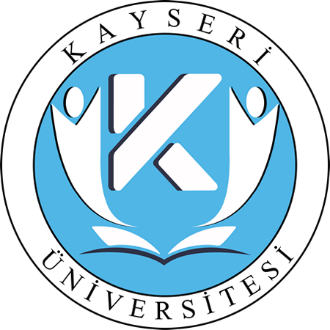 KAYSERİ ÜNİVERSİTESİMUSTAFA ÇIKRIKÇIOĞLUMESLEK YÜKSEKOKULUFAALİYET RAPORU2021Ocak 2022BİRİM YÖNETİCİSİ SUNUŞUMeslek Yüksekokulumuz, Yükseköğretim Genel Kurulunun 21-03-1997 tarihli toplantısında; 2547 sayılı Kanunun 2880 sayılı Kanunla değişik 7/d-2 maddesi uyarınca,  Kocasinan Meslek Yüksekokulu adıyla Erciyes Üniversitesi bünyesinde açılmasına karar verilmiştir ve 1997–1998 eğitim-öğretim yılında Halı-Kilim Programıyla  eğitim ve öğretim hayatına başlanmıştır. 1992 Yılında Kayseri Meslek Yüksekokulu bünyesinde açılmış olan Tekstil Bölümü 1998–1999 eğitim-öğretim yılında Kocasinan Meslek Yüksekokuluna aktarılmıştır. 1998–1999 Eğitim–öğretim yılında Bilgisayar Destekli Tasarım ve Boya Teknolojisi Programı kurulmuştur. Bilgisayar Destekli Tasarım Programının ismi  2003–2004 eğitim-öğretim yılında Grafik Programı olarak, 2007-2008 eğitim-öğretim yılında ise Boya Teknolojisi Programının ismi Kimya Teknolojisi Programı olarak, Halı-Kilim Programının ismi El Sanatları Programı olarak değiştirilmiştir. 2007-2008 eğitim-öğretim yılında Doğalgaz Isıtma ve Sıhhi Tesisat Teknolojileri program açılmıştır. 2009-2010 eğitim-öğretim yılında, Yükseköğretim Kurulu Başkanlığı’nın 12.05.2011 tarihli Yükseköğretim Genel Kurulu toplantısında Yüksekokulumuzda Alternatif Enerji Kaynakları Teknolojisi adıyla yeni bir program daha açılmıştır. 2014-2015 eğitim-öğretim yılında Develi Meslek Yüksekokulu bünyesinde bulunan İş Sağlığı ve Güvenliği programının yüksekokulumuza aktarılmış ve Görsel İşitsel Teknikler ve Medya Yapımcılığı bölümü Basın ve Yayın Teknolojileri Programı kurularak eğitim öğretime başlamıştır. 2018-2019 Eğitim öğretim yılında Kimya ve Kimyasal İşleme Bölümü altında Laboratuvar Teknolojisi Programı açılmıştır, alt yapısının tamamlanmasını takiben öğrenci alımı için müracaat yapılacaktır. Yüksekokulumuzda şu anda  7 bölüm 9 program bulunmaktadır. Meslek Yüksekokulumuz 2020 Haziran ayı içerisinde Kayseri Üniversitesi 15 Temmuz kampüsündeki binasına taşınmıştır. 2020 – 2021 eğitim öğretim yılı Güz yarıyılından itibaren faaliyetlerini 15 Temmuz kampüsünde yürütmektedir.Kocasinan Meslek Yüksekokulu’nun ismi Yükseköğretim Kurulu Başkanlığı’nın 01.12.2006 tarihli Yükseköğretim Genel Kurulu toplantısında Mustafa Çıkrıkçıoğlu Meslek Yüksekokulu olarak değiştirilmiş olup, 2006-2007 eğitim-öğretim yılı bahar yarıyılından itibaren yeni binasına taşınmıştır.  Yükseköğretim Yürütme Kurulunun 15.04.2009 tarihli toplantısında alınan karar ile; 2547 sayılı Kanunun 2880 sayılı Kanun’la değişik 7/d-2 ve 43/b maddeleri uyarınca, Meslek Yüksekokullarındaki program isimleri yeniden tespit edilmiştir. Yüksekokulumuzda 1 Profesör, 3  Doçent, 4 Dr. Öğr. Üyesi, 21 Öğr. Gör. ve 8 idari personel olmak üzere toplam 37 personel görev yapmaktadır. Ayrıca, Yüksekokulumuz 8 atölye, 9 laboratuvar, 1 fotoğraf stüdyosu ve 5 derslikte eğitim-öğretim hizmetini sürdürmektedir. Yüksekokulumuza ismini veren hayırsever iş adamı Sayın Mustafa Çıkrıkçıoğlu’na ve yapılmasına katkıda bulunan herkese teşekkürlerimizi sunarız. Doç. Dr. Oğuz ÖCAL													        MüdürI- GENEL BİLGİLERA. Misyon ve VizyonMisyonMustafa Çıkrıkçıoğlu Meslek Yüksekokulu uygulama ve proje odaklı, endüstrinin ihtiyaç duyduğu, nitelikli insan gücünü yetiştirmeye odaklanmış, bölgesel kalkınmaya katkı sağlayan bir meslek yüksekokuludur.VizyonYetiştirdiği öğrenciler ile ürettiği proje ve ürünler bakımından bölgesindeki en çok tercih edilen meslek yüksekokulu olmak.B. Yetki, Görev ve Sorumluluklar2547 sayılı Kanun'un 20. maddesi gereğince kurulan Yüksekokul organları, bu organların seçimleri, görev süreleri, yetki ve sorumlulukları aşağıdaki şekilde belirlenmiştir:Yüksekokul müdürü, üç yıl için doğrudan rektör tarafından atanır. Süresi biten müdür tekrar atanabilir. Müdürün okulda görevli aylıklı öğretim elemanları arasından üç yıl için atayacağı en çok iki yardımcısı bulunur. Müdüre vekâlet etme veya müdürlüğün boşalması hallerinde yapılacak işlem, dekanlarda olduğu gibidir.Görev, yetki ve sorumlulukları:  “Yüksekokul müdürü, dekanlara verilmiş olan görevleri yüksekokul bakımından yerine getirir” hükmü gereğince)(1) Meslek Yüksekokulu kurullarına başkanlık etmek, Meslek Yüksekokulu kurullarının kararlarını uygulamak ve Meslek Yüksekokulu birimleri arasında düzenli çalışmayı sağlamak, (2) Her öğretim yılı sonunda ve istendiğinde Meslek Yüksekokulunun genel durumu ve işleyişi hakkında rektöre rapor vermek, (3) Meslek Yüksekokulunun ödenek ve kadro ihtiyaçlarını gerekçesi ile birlikte rektörlüğe bildirmek, Meslek Yüksekokulu bütçesi ile ilgili öneriyi Meslek Yüksekokulu yönetim kurulunun da görüşünü aldıktan sonra rektörlüğe sunmak,(4) Meslek Yüksekokulunun birimleri ve her düzeydeki personeli üzerinde genel gözetim ve denetim görevini yapmak, (5) Kanun ile kendisine verilen diğer görevleri yapmaktır. Meslek Yüksekokulunun öğretim kapasitesinin rasyonel bir şekilde kullanılmasında ve geliştirilmesinde gerektiği zaman güvenlik önlemlerinin alınmasında, öğrencilere gerekli sosyal hizmetlerin sağlanmasında, eğitim - öğretim, bilimsel araştırma ve yayını faaliyetlerinin düzenli bir şekilde yürütülmesinde, bütün faaliyetlerin gözetim ve denetiminin yapılmasında, takip ve kontrol edilmesinde ve sonuçlarının alınmasında rektöre karşı birinci derecede sorumludurYüksekokul Kurulu: Yüksekokul kurulu, müdürün başkanlığında, müdür yardımcıları ve okulu oluşturan bölüm veya ana bilim dalı başkanlarından oluşurGörevleri: (“Yüksekokul kurulu ve yüksekokul yönetim kurulu, kanunla fakülte kurulu ve fakülte yönetim kuruluna verilmiş görevleri yüksekokul bakımından yerine getirirler” hükmü gereğince), Meslek Yüksekokulu Kurulu akademik bir organ olup aşağıdaki görevleri yapar:(1) Meslek Yüksekokulunun, eğitim - öğretim, bilimsel araştırma ve yayım faaliyetleri ve bu faaliyetlerle ilgili esasları, plan, program ve eğitim - öğretim takvimini kararlaştırmak, (2) Meslek Yüksekokulu yönetim kuruluna üye seçmek,(3) Bu kanunla verilen diğer görevleri yapmaktır.Yüksekokul Yönetim Kurulu: Kuruluş ve işleyişi: Yüksekokul yönetim kurulu; müdürün başkanlığında, müdür yardımcıları ile müdürce gösterilecek altı aday arasından yüksekokul kurulu tarafından üç yıl için seçilecek üç öğretim üyesinden oluşur.Görevleri: (“Yüksekokul kurulu ve yüksekokul yönetim kurulu, kanunla fakülte kurulu ve fakülte yönetim kuruluna verilmiş görevleri yüksekokul bakımından yerine getirirler” hükmü gereğince).Meslek Yüksekokulu yönetim kurulu, idari faaliyetlerde Yüksekokul Müdürüne yardımcı bir organ olup aşağıdaki görevleri yapar: (1) Meslek Yüksekokulu kurulunun kararları ile tespit ettiği esasların uygulanmasında Yüksekokul Müdürüne yardım etmek,(2) Meslek Yüksekokulunun eğitim - öğretim, plan ve programları ile takvimin uygulanmasını sağlamak,(3) Meslek Yüksekokulunun yatırım, program ve bütçe tasarısını hazırlamak, (4) Yüksekokul Müdürünün Meslek Yüksekokulu yönetimi ile ilgili getireceği bütün işlerde karar almak,(5) Öğrencilerin kabulü, ders intibakları ve çıkarılmaları ile eğitim - öğretim ve sınavlara ait işlemleri hakkında karar vermek, (6) Kanunla verilen diğer görevleri yapmaktır.Bölüm Başkanı  Bir yüksekokulda, aynı veya benzer nitelikte eğitim – öğretim yapan birden fazla bölüm bulunamaz. Bölüm, bölüm başkanı tarafından yönetilir.Bölüm başkanı; bölümün aylıklı profesörleri, bulunmadığı takdirde doçentleri, doçent de bulunmadığı takdirde doktor öğretim üyeleri arasından fakültelerde dekanca, fakülteye bağlı yüksekokullarda müdürün önerisi üzerine dekanca, rektörlüğe bağlı yüksekokullarda müdürün önerisi üzerine rektörce üç yıl için atanır. Süresi biten başkan tekrar atanabilir.Bölüm başkanı, görevi başında bulunamayacağı süreler için öğretim üyelerinden birini vekil olarak bırakır.Herhangi bir nedenle altı aydan fazla ayrılmalarda, kalan süreyi tamamlamak üzere aynı yöntemle yeni bir bölüm başkanı atanır.Bölüm başkanı, bölümün her düzeyde eğitim - öğretim ve araştırmalarından ve bölüme ait her türlü faaliyetin düzenli ve verimli bir şekilde yürütülmesinden sorumludur.C. İdareye İlişkin Bilgiler-TarihçesiKayseri Üniversitesi Mustafa Çıkrıkçıoğlu Meslek Yüksekokulu 1997-1998 Eğitim Öğretim yılında Halıcılık Programı ile kurulmuştur. İlk yıl derslerini merkez kampüs alanında bulunan Kayseri Meslek Yüksekokulu’nda yürütülen Halıcılık Programı, 1998-1999 Eğitim öğretim yılından itibaren aynı yüksek okula bağlı olarak eğitim veren Tekstil Programı ile birlikte, Sümer kampüsünde bulunan Kocasinan Meslek Yüksekokulu binasına taşınmıştır. Aynı dönem içerisinde Boya Teknolojisi ve Bilgisayar Destekli Tasarım Programı adı altında iki program daha eğitim ve öğretim hayatına başlamıştır.  2002-2003 eğitim öğretim yılından itibaren tekstil programında II. öğretim başlamıştır. Meslek Yüksekokulumuz 2007 bahar yarıyılı döneminden sonra hayırsever işadamı Mustafa Çıkrıkçıoğlu tarafından üniversite kampüsünde yaptırılan, Mustafa Çıkrıkçıoğlu Meslek Yüksekokulu binasına taşınarak eğitim ve öğretim faaliyetlerini sürdürmektedir. 1600 m2 oturum alanına sahip olup toplam 5.600 m2’lik kapalı alan üzerine kurulmuştur. 2007-2008 eğitim öğretim  yılında açılan ve daha sonra Gaz ve Tesisatı Teknolojisi programı adı ile eğitim faaliyetlerine devam eden Doğalgaz Isıtma ve Sıhhi Tesisat Teknolojisi programı açılmış ve bir yıl sonrada II. Öğretimi başlamıştır. 2009- 2010 eğitim öğretim yılından itibaren ise Grafik, El Sanatları ve Kimya teknolojisi programlarında II. öğretim programları açılmıştır. Alternatif Enerji Kaynakları Teknolojisi ise 2011-2012 güz eğitim-öğretim yılından itibaren faaliyetlerine başlamıştır. İş Sağlığı ve Güvenliği programı 2014-2015 eğitim-öğretim yılından itibaren ERÜ Develi Hüseyin Şahin Meslek Yüksekokulu bünyesinden okulumuz bünyesine aktarılarak eğitim faaliyetlerini sürdürmektedir. Ayrıca 2014-2015 eğitim-öğretim tarihinden itibaren Görsel İşitsel Teknikler ve Medya Yapımcılığı Bölümü altında Basım ve Yayın Teknolojileri programının açılma çalışmaları eğitim-öğretim alt yapısı tamamlanmış olup 2017-2018 eğitim-öğretim yılından itibaren öğrenci alımına başlamıştır. 2018-2019 Eğitim öğretim yılında Kimya ve Kimyasal İşleme Bölümü altında Laboratuvar Teknolojisi Programı açılmıştır. Meslek Yüksekokulumuzda şu anda 7 bölüm 9 program bulunmaktadır.-YerleşkesiMeslek Yüksekokulumuz 2020 Haziran ayı içerisinde Kayseri Üniversitesi 15 Temmuz kampüsündeki binasına taşınmıştır. 2020 – 2021 eğitim öğretim yılı Güz yarıyılından itibaren faaliyetlerini 15 Temmuz kampüsünde yürütmektedir.-MevzuatıMeslek Yüksekokulumuzda tüm işlemler 2547 sayılı Yükseköğretim kanunu başta olmak üzere, ilgili tüm mevzuata uygun olarak yürütülmektedir. Temel faaliyet alanımız olan eğitim-öğretim faaliyetleri, Mustafa Çıkrıkçıoğlu Meslek Yüksekokulu eğitim-öğretim yönergesinde belirtilen hususlara göre yönetilmektedir.Ayrıca Yüksekokulu mevzuat uygunluk değerlendirme komisyonu tarafından yapılan iş ve işlemler denetlenmektedir.1-Fiziksel YapıTeşkilat Yapısı3.Teknoloji ve Bilişim Altyapısı3.1- Bilgisayarlar (Donanım Altyapısı)3.2- Yazılımlar 3.3- Diğer Bilgi ve Teknolojik Kaynaklar3.4- 31.12.2021 Tarihi İtibariyle Taşınır Programında kayıtlı bulunan Birim Envanteri 3.5- Taşıtlar4-İnsan KaynaklarıAkademik Personelİdari Personel İşçilerSürekli İşçilerSunulan HizmetlerEğitim HizmetleriEğitim Programları Öğrenci sayılarıAkademik FaaliyetlerDiğer Yayınlarİdari Hizmetler2547 sayılı Kanun'un 20. maddesi gereğince kurulan Yüksekokul organları, bu organların seçimleri, görev süreleri, yetki ve sorumlulukları aşağıdaki şekilde belirlenmiştir:a- Meslek yüksekokulların organları, meslek yüksekokul müdürü, meslek yüksekokul kurulu ve meslek yüksekokul yönetim kurulundan oluşur.b- Meslek yüksekokul müdürü, üç yıl için doğrudan rektör tarafından atanır. Süresi biten müdür tekrar atanabilir.Müdürün okulda görevli aylıklı öğretim elemanları arasından üç yıl için atayacağı en çok iki yardımcısı bulunur.Müdüre vekâlet etme veya müdürlüğün boşalması hallerinde yapılacak işlem, dekanlarda olduğu gibidir.Meslek yüksekokul müdürü bu kanun ile dekanlara verilmiş olan görevleri meslek yüksekokul bakımından yerine getirir.c- Meslek Yüksekokul Kurulu, müdürün başkanlığında, müdür yardımcıları ve okulu oluşturan bölüm veya 	ana bilim dalı başkanlarından oluşur.2021 yılı Mustafa Çıkrıkçıoğlu  Meslek Yüksekokulu Yüksekokul Kurulu aşağıdaki üyelerden oluşmuştur: Doç.Dr. Oğuz ÖCAL (Müdür )Doç.Dr. Sedat PER (Müdür Yardımcısı)Doç.Dr. Oğuz ÖCAL (El Sanatları Bölüm Başkanı)Prof.Dr. Hıdır Selçuk NOĞAY (Elektrik ve Enerji Bölüm Başkanı)Doç.Dr.Elif KORKUSUZ (Kimya ve Kimyasal İşleme Teknolojileri Bölüm Başkanı)Dr.Öğr.Üyesi Fatma KILIÇ DOKAN (Mülkiyet Koruma ve Güvenlik Bölüm Başkanı)Dr.Öğr.Üyesi Nilgün KUŞCULU (Tasarım Bölümü Başkanı)Doç.Dr. Sedat PER (Görsel İşitsel Teknikleri ve Medya Yapımcılığı Bölüm Başkanı)Dr. Öğr. Üyesi Emine KILIÇKAYA SELVİ (Tekstil, Giyim, Ayakkabı ve Deri Bölüm Başkanı)d- Meslek Yüksekokul Yönetim Kurulu; Müdürün Başkanlığında, Müdür Yardımcıları ile Müdürce gösterilecek altı aday arasından Yüksekokul Kurulu tarafından üç yıl için seçilecek üç öğretim üyesinden oluşur.2021 Yılında Mustafa Çıkrıkçıoğlu   Meslek Yüksekokulu Yüksekokul Yönetim Kurulu aşağıdaki üyelerden oluşmuştur:Doç.Dr. Oğuz ÖCAL (Müdür )Doç.Dr. Sedat PER (Müdür Yardımcısı)Prof.Dr. Hıdır Selçuk NOĞAY (Yönetim Kurulu Üyesi)Doç.Dr.Elif KORKUSUZ (Yönetim Kurulu Üyesi)Dr.Öğr.Üyesi Fatma KILIÇ DOKAN (Yönetim Kurulu Üyesi)Erol Ata 	(Yüksekokulul Sekreteri, Raportör)   Yüksekokul kurulu ve yüksekokul yönetim kurulu kanunla fakülte kurulu ve fakülte yönetim kuruluna verilmiş görevleri yüksekokul bakımından yerine getirir.2547 sayılı Kanun'un 21. maddesi gereğince bölüm başkanının, görev süreleri, yetki ve sorumlulukları aşağıdaki şekilde belirlenmiştir:Bir fakülte ya da yüksekokulda, aynı veya benzer nitelikte eğitim-öğretim yapan birden fazla bölüm bulunamaz.Bölüm, bölüm başkanı tarafından yönetilir.Bölüm başkanı; bölümün aylıklı profesörleri, bulunmadığı takdirde doçentleri, doçent de bulunmadığı takdirde yardımcı doçentler arasından fakültelerde dekanca, fakülteye bağlı yüksekokullarda müdürün önerisi üzerine dekanca, rektörlüğe bağlı yüksekokullarda müdürün önerisi üzerine rektörce üç yıl için atanır. Süresi biten başkan tekrar atanabilir.Bölüm başkanı, görevi başında bulunamayacağı süreler için öğretim üyelerinden birini vekil olarak bırakır.Herhangi bir nedenle altı aydan fazla ayrılmalarda, kalan süreyi tamamlamak üzere aynı yöntemle yeni bir bölüm başkanı atanır.Bölüm başkanı bölümün her düzeyde eğitim-öğretim ve araştırmalarından ve bölüme ait her türlü faaliyetin düzenli ve verimli bir şekilde yürütülmesinden sorumludur.İdari işler yüksekokul sekreterinin sorumluluğunda şef ve memurlar tarafından yapılmaktadır. Öğrenci işlerinde sorumlu olarak fiilen görevlendirilen personelimiz her kim olursa  öğrenci programında onay yetkisine sahiptir. Proğram danışmanları öğrenci ders atama ve diğer işlemlerden sorumludur.Diğer Hizmetler6- Yönetim ve İç Kontrol SistemiMali Yetki Görev ve SorumluluklarHarcama yetkisi Yüksekokul Müdürü Doç.Dr. Oğuz ÖCAL’a  ait olup 5018 sayılı kanunda belirtilen harcama yetkilerine sahiptir. Müdürün olmadığı zaman harcama yetkisi, yerine vekaleti bıraktığı müdür yardımcısına aittir. Yüksekokul Sekreteri Erol ATA Gerçekleştirme Görevlisi  olarak imza yetkisine sahiptir. İzinli olduğu zamanlarda yerine vekalet eden imza yetkisine sahiptir.Mali YetkililerD) Diğer HususlarMeslek Yüksekokulumuzda 2021 yılı içerisinde döner sermaye kapsamında Labarotuvar Test Hizmetleri yürütülmüş olup, mali bilgilerine III-A-3 Diğer Hususlar bölümünde yer verilmiştir.II-AMAÇ ve HEDEFLERB) Temel Politikalar ve Öncelikler Temel değerler:Türkiye Cumhuriyeti’nin temel ilke ve değerlerine sadakat, Milli ve manevi değerlere bağlılık,Ehliyet ve liyakat, Yapılan işlerde şeffaflık, Hoşgörü, nezaket, saygı, Birlik, beraberlik, katılımcılık,Öğrenci odaklılık Yenilikçilik ve yaşam boyu öğrenme.Yükseköğretim Kurulu Başkanlığı Tarafından Hazırlanan “Türkiye’nin Yükseköğretim Stratejisi”-Kalkınma Planları ve Yılı Programı, -Orta Vadeli Program, -Orta Vadeli Mali Plan, -Bilgi Toplumu Stratejisi ve Eki Eylem Planı ve özellikle de İdare Stratejik Planı çerçevesinde, birimin temel politika ve önceliklerine yer verilir.B) İdarenin Stratejik Planında Yer Alan Amaç ve HedeflerIII-FAALİYETLERE İLİŞKİN BİLGİ VE DEĞERLENDİRMELERMali BilgilerBütçe Uygulama SonuçlarıBütçe GiderleriB.Ö. Başlangıç Ödeneği        Y.S.Ö.Yıl Sonu Ödeneği2021 yılı ekonomik bazda başlangıç ödeneği toplamı 4.827.000 TL ve harcamalar toplamı 4.634.597 TL’dir.2- Mali Denetim Sonuçları 2021 yılında  belirlenen başlangıç ödenekleri %99,62 oranında  harcanmıştır. 3- Diğer Hususlar 2021 yılında okulumuz döner sermaye gelirleri toplamı 31.157,56 TL ve döner sermaye giderleri toplamı 24.771,48 TL dir.B- Performans Bilgileri1- Faaliyet ve Proje Bilgileri Faaliyet Bilgileri (Sosyal ve Kültürel Faaliyet Bilgileri)2.Stratejik Plan Değerlendirme Tabloları3. Performans Bilgi Sisteminin Değerlendirilmesi2020 Mart ayında COVİD-19 salgını nedeniyle tüm Türkiye ile birlikte Üniversitemiz de yüzyüze dersleri askıya almış ve akabinde eğitim-öğretim faaliyetlerine uzaktan devam etmiştir. ‘2020 – 2021 eğitim öğretim yılında da, salgının devam etmesi nedeniyle Yükseköğretim Kurumu’nun  aldığı kararlara istinaden, Üniversite senatomuzun aldığı kararla, 2021 yılının ilk değitim-öğretim faaliyetleri yine uzaktan eğitim ile devam etmiştir. 2021-2022 öğretim yılında ise yüz yüze eğitime geçilmiş ve faaliyetlerimizin büyük çoğunluğu 2021-2022 eğitim öğretim yılı güz yarıyılda yapılmıştır. Meslek Yüksekokulumuz personelinin ve öğrencilerimizin bu süreçte yaşadığı sağlık sorunları ve sosyal problemler nedeniyle 2021 yılı hedeflerine ulaşmada sorunlar yaşanmıştır. Bu sorunlar sadece meslek yüksekokulumuz için değil küresel anlamlada tüm eğitim kurumları için de aynı şekilde performans sonuçlarını negatif etkilemiştir. Bu nedenle, ulaşılamayan performans hedefleri, normalleşmenin başlamasına müteakiben 2022 yılı içerisinde tekrar gözden geçirilerek, yeni hedefler belirlenecektir.IV- KURUMSAL KABİLİYET ve KAPASİTENİNDEĞERLENDİRİLMESİA- Üstünlükler Uygulamalı eğitimde başarı sağlanması. Alanında uzman ve tecrübeli öğretim elemanlarının bulunması,Yüksekokul-Sanayi iş birliğinin gelişmiş olması. Mesleki uygulamaya yönelik dersler için bilgisayar laboratuvarı ve diğer laboratuvarların bulunması,Uzaktan Eğitim altyapısının kurulmuş ve sürdürülebilir olması. Döner sermaye kapsamında yüksekokulumuza katkı sağlanması. Kampüste bir sürekli eğitim merkezinin bulunması,Öğrenci İşleri biriminin üniversiteyle elektronik ortamda iletişim kurması, ders seçimi işlemlerinin internet yoluyla yapılabilmesi,Sistemli bir şekilde çalışan öğrenci işleri biriminin bulunması,Okulumuzda yangın algılama ve havalandırma sisteminin bulunması,Engelli öğrencilerimiz için okulumuz binası içinde her blokta asansör bulunması,B- ZayıflıklarMezunlarla olan iletişimin azlığı,Bilgi işlem altyapısının yazılım ve donanım olarak yetersizliği,Eğitim açısından yeterli bilgisayar donanımının olmamasıUygulama imkân ve zamanının azlığı,İşletmelerle yeterince iş birliği imkânının geliştirilememesi.Tanıtım ve halkla ilişkilerin yetersiz olmasıÖğretim elemanlarının gelir düzeyinin düşüklüğü,İSO 9001 Kalite Yönetim Sisteminin bulunmamasıV- ÖNERİ VE TEDBİRLER2020 yılı Mart ayı itibariyle başlayan COVİD-19 küresel salgının etkileri nedeniyle başta eğitim öğretim olmak üzere tüm faaliyetlerimizde çeşitli kısıtlamalar, performans düşüklükleri meydana gelmiştir. Salgının etkilerinin azalmasına müteakip başlayacak normalleşme ile, şartlar yeniden değerlendirilerek 2022 yılı içerisinde faaliyetlere ilişkin hedefler güncellenecektir.Meslek Yüksekokulumuzun faaliyet gösterdiği alanlarda genel anlamda daha iyi hizmet verebilmesi için; program ve ders içerikleri güncellenmeli, program konusunda okullara inisiyatif verilmeli kadro ve eleman alımında esneklik sağlanmalıdır.  Bilgi işlem altyapısındaki eksiklik ve sıkıntılar tamamlanmalıdır. Mezun öğrencilerimizden ne kadarı istihdam edilip edilmediği konusunda istatistiksel bilgiler tutulmalı, sanayi kuruluşları ile sıkı iş birliği içinde bulunulmalıdır. Harcama Yetkilisinin İç Kontrol Güvence BeyanıİÇ KONTROL GÜVENCE BEYANIHarcama yetkilisi olarak görev ve yetkilerim çerçevesinde;Harcama birimimizce gerçekleştirilen iş ve işlemlerin idarenin amaç ve hedeflerine, iyi malî yönetim ilkelerine, kontrol düzenlemelerine ve mevzuata uygun bir şekilde gerçekleştirildiğini, birimimize bütçe ile tahsis edilmiş kaynakların planlanmış amaçlar doğrultusunda etkili, ekonomik ve verimli bir şekilde kullanıldığını, birimimizde iç kontrol sisteminin yeterli ve makul güvenceyi sağladığını bildiririm.Bu güvence, harcama yetkilisi olarak sahip olduğum bilgi ve değerlendirmeler, yönetim bilgi sistemleri, iç kontrol sistemi değerlendirme raporları, izleme ve değerlendirme raporları ile denetim raporlarına dayanmaktadır.[2]Bu raporda yer alan bilgilerin güvenilir, tam ve doğru olduğunu beyan ederim.[3] (KAYSERİ -OCAK 2022)Doç.Dr. Oğuz ÖCALYüksekokul MüdürüYerleşkeBina adıBirimiKapalı alanm2Fonksiyonu(Eğitim, İdari, Araştırma vb...)15 Temmuz YerleşkesiMustafa Çıkrıkçıoğlu Meslek YüksekokuluEğitimBirim alanı                 Yüzölçümü (m²)Kapalı alan1350 m2Açık alanToplam1350 m2Eğitim AlanlarıEğitim AlanlarıEğitim AlanlarıSayıAlan (m²)Anfi-Derslik5Laboratuvar9Toplam14Araştıma AlanlarıAraştıma AlanlarıAraştıma AlanlarıSayıAlan (m²)İdari-Atölye8Laboratuvar9Toplam17Toplantı ve Konferans SalonlarıToplantı ve Konferans SalonlarıToplantı ve Konferans SalonlarıSayıAlan(m²)Toplantı1Konferans-Toplam1Akademik-İdari Personel Hizmet AlanlarıAkademik-İdari Personel Hizmet AlanlarıAkademik-İdari Personel Hizmet AlanlarıAkademik-İdari Personel Hizmet AlanlarıOfis SayısıKapalı alan (m²)Kullanan SayısıAkademik Personel Çalışma Ofisi25İdari Personel Çalışma Ofisi3Toplam28Ambar, Arşiv ve Atölye AlanlarıAmbar, Arşiv ve Atölye AlanlarıAmbar, Arşiv ve Atölye AlanlarıSayıAlan (m2)Ambar1Arşiv-Atölye8Toplam9BİRİM ADIMasa Üstü Bilgisayar(all in one, hepsibir arada bilgisayar)Bilgisayar MonitörüBilgisayar KasasıDizüstü BilgisayarTabletMUSTAFA ÇIKRIKÇIOĞLU MYO266685137TOPLAM266685137YazılımAçıklamaTEKNOLOJİK KAYNAKLARProjeksiyonYazıcı/Tarayıcı/FotokopiFotoğraf MakinasıVideo KameraTelevizyonTelefon/FaksBarkod OkuyucuBarkod YazıcıBaskı Makinası Varsa diğer cihazlar belirtilecektir.234414228--2Toplam234414228--2CinsiSayısı1DEMİR BÜKME VE KESME MAKİNELERİ1 ADET2MERDİVENLER1 ADET3TAŞ KESME MAKİNESİ5 ADET4MATKAP TEZGAHI1 ADET5MATKAPLAR3 ADET6KAYNAK MAKİNELERİ12 ADET7MASAÜSTÜ PEDALLI TORNA1 ADET8KESME MAKİNELERİ VE GİYOTİNLER8 ADET9SERİGRAFİ MAKİNELERİ1 ADET10TAŞLAMA MAKİNELERİ1 ADET11ZIMPARALAMA MAKİNELERİ1 ADET12GENEL AMAÇLI DİĞER ATÖLYE MAKİNELERİ8 ADET13ANAHTAR TAKIMLARI VE TAKIM ÇANTALARI5 ADET14MAKASLAR2 ADET15PAFTA TAKIMLARI6 ADET16MENGENELER15 ADET17DİĞER GENEL AMAÇLI ATÖLYE ARAÇ VE GEREÇLERİ4 ADET18TEKSTİL MAKİNELERİ VE ALETLERİ20 ADET19DİĞER ATÖLYE MAKİNELERİ VE ALETLERİ2 ADET20PİSTONLU HAVA KOMPRESÖRLERİ2 ADET21SEYYAR KOMPRESÖRLER2 ADET22POMPALAR1 ADET23KESİNTİSİZ GÜÇ KAYNAKLARI2 ADET24REGÜLATÖRLER5 ADET25ADIM MOTORLAR3 ADET26 OFSET BASKI MAKİNELERİ2 ADET27DİĞER YAZIM MAKİNELERİ VE EKİPMANLARI2 ADET28CİLT PRESLEME MAKİNELERİ1 ADET29KESME MAKİNELERİ3 ADET30EL TİPİ KAĞIT KESME GİYOTİNLERİ3 ADET31MATBAA TİPİ KAĞIT KESME GİYOTİNLERİ1 ADET32ÇALIŞMA TEZGAHLARI20 ADET33ELEKTRİK SÜPÜRGESİ3 ADET34PİRANOMETREKARELER2 ADET35IŞIKÖLÇERLER2 ADET36GÜNEŞ PİLLERİ5 ADET37ATATÜRK BÜST, MASK, PANO VE POSTERLERİ31 ADET38DİĞER TEMSİL VE TÖREN DEMİRBAŞLARI16 ADET39SEYAHAT MUHAFAZA VE TAŞIMA AMAÇLI DEMİRBAŞLAR1 ADET40EĞİTİM MAKETLERİ1 ADET41BİLGİSAYAR KASALARI85 ADET42EKRANLAR66 ADET43DİZÜSTÜ BİLGİSAYARLAR13 ADET44TABLET BİLGİSAYARLAR7 ADET45TÜMLEŞİK BİLGİSAYAR26 ADET46DİĞER BİLGİSAYARLAR27 ADET47LAZER YAZICILAR35 ADET48DİĞER YAZICILAR VE OKUYUCULAR3 ADET49MASAÜSTÜ TARAYICILAR5 ADET52FOTOKOPİ MAKİNELERİ1 ADET51SABİT TELEFONLAR24 ADET52TELSİZ TELEFONLAR1 ADET53IP TELEFONLAR2 ADET54SANTRALLER1 ADET55FAKS CİHAZLARI1 ADET56MODEMLER5 ADET57SWİCHLER(ANAHTARLAR)7 ADET58PROJEKTÖRLER23 ADET59TEPEGÖZLER5 ADET60PROJEKSİYON PERDELERİ10 ADET61TAVAN ASKI APARATI1 ADET62DÖKÜMAN KAMERASI1 ADET63TELEVİZYONLAR1 ADET64HOPARLÖRLER4 ADET65KABLOSUZ MİKROFON ALICI VERİCİ SİSTEMLERİ5 ADET66DİJİTAL KAMERALAR3 ADET67DİĞER KAMERALAR1 ADET68FOTOĞRAF MAKİNELERİ4 ADET69KAMERA AYAĞI TRİPOD3 ADET70İNFRARED ISITICILAR4 ADET71KLİMALAR9 ADET72DİĞER ISITMA, SOĞUTMA, HAVALANDIRMA VE NEMLENDİRME CİHAZLARI VE ALETLERİ1 ADET73MÜHÜRLER2 ADET74DOSYA DOLAPLARI58 ADET75MODÜLER TİP DOLAPLAR1 ADET76SOYUNMA DOLAPLARI10 ADET77MALZEME/ALET DOLAPLARI12 ADET78TEZGAH DOLAPLARI4 ADET79KİTAPLIKLAR37 ADET80KLASÖR RAFLARI5 ADET81DİĞER DOLAPLAR4 ADET82LABORATUVAR DOLABI14 ADET83MALZEME RAFLARI10 ADET84BİLGİSAYAR MASALARI53 ADET85TOPLANTI MASALARI5 ADET86ÇALIŞMA MASALARI80 ADET87SERT ZEMİN YER OTOMATI1 ADET88ÇAMAŞIR YIKAMA MAKİNELERİ2 ADET89ÜTÜ VE PRES MAKİNELERİ 4 ADET90BUZDOLAPLARI6 ADET91FIRINLAR1 ADET92OCAKLAR3 ADET93MİKSERLER2 ADET94ASPİRATÖRLER VE FANLAR16 ADET95ÇAY MAKİNELERİ1 ADET96SU SEBİLİ1 ADET97AĞIRLIK ÖLÇME CİHAZ, ALET VE EKİPMANLARI20 ADET98LAZER METREKARE2 ADET99ÇAP ÖLÇME CİHAZI1 ADET100MİKROMETRELER3 ADET101KUMPASLAR2 ADET102DİĞER HASSAS ÖLÇÜ ALETLERİ11 ADET103NEM VE YOĞUNLUK ÖLÇME VE KONTROL CİHAZLARI1 ADET104ÇEVİRİCİLER1 ADET105GÜRÜLTÜ ÖLÇERLER                                                           2 ADET106ELEKTROMAGNETİK ÖZELLİKLERİ ÖLÇME VE  TEST CİHAZLARI                              3 ADET107DOĞALGAZ SAYACI 2 ADET108KARDİYOLOJİ-ANJİYO TEŞHİS VE TEDAVİ CİHAZ VE   ALETLERİ1 ADET109SPEKTROMETRELER/SPEKTROFOTOMETRELER/ DİFRAKTOMETREL1ADET110DİĞER KİMYASAL ANALİZ CİHAZLARI10 ADET111DOKU ÖLÇME CİHAZLARI1 ADET112PH ÖLÇER4 ADET113ELEKTRİKSEL İLETKENLİK ÖLÇÜM CİHAZI1ADET114VİZKOZİMETRELER1 ADET115SÜRTÜNME HASSASLIĞI CİHAZI1 ADET116AKIŞÖLÇERLER1 ADET117YIKAMA VE OVALAMA CİHAZLARI2 ADET118HAVA HIZI ÖLÇÜM CİHAZI1 ADET119MULTİ GAZÖLÇER1 ADET120İÇ HAVA KALİTESİ ÖLÇÜM CİHAZI1 ADET121ETÜV2 ADET122METALOGRAFİK TAŞLAMA VE PARLATMA CİHAZI3 ADET123EVAPARATÖRLER1 ADET124BUHARLAŞTIRICI VE SU BANYOLARI2 ADET125OTOKLAVLAR VE STERİLİZATÖRLER3 ADET126SU SAFLAŞTIRMA CİHAZI2 ADET127HİDROJEN SAFLAŞTIRICILAR1 ADET128SANTRİFÜJLER2 ADET129LABORATUVAR TİPİ ISITICILAR13 ADET130SU BANYOLARI2 ADET131KÜL FIRINLARI1 ADET132OPTİK MİKROSKOPLAR8 ADET133REFRAKTROMETRELER1 ADET134RÜZGAR TÜRBİNLERİ1 ADET135TOZ ÖLÇÜM CİHAZI1 ADET136BİO ÖLÇÜM CİHAZI1 ADET137ORTA MASALARI2 ADET138ÇİZİM MASALARI25 ADET139PORTATİF MASALAR3 ADET140SAHNE MASASI1 ADET141ÇALIŞMA KOLTUĞU147 ADET142FİLELİ ÇALIŞMA KOLTUĞU1 ADET143MİSAFİR KOLTUKLARI27 ADET144KLASİK TİP SANDALYELER198 ADET145KONFERANS/SEMİNER TİPİ SANDALYELER211 ADET146EĞİTİM SANDALYELERİ40 ADET147DİĞER SANDALYELER47 ADET148METAL TABURELER100 ADET149AHŞAP TABURELER39 ADET150AHŞAP PORTMANTOLAR2 ADET151MADENİ PORTMANTOLAR19 ADET152ORTA SEHPA TEKERLEKLİ12 ADET153ORTA SEHPA16 ADET154SEHPALAR20 ADET155TEPEGÖZ SEHPASI2 ADET156ETAJERLER VE KESONLAR26 ADET157İLAN PANOSU7 ADET158PARA KASALARI1 ADET159BANKOLAR1 ADET160BASKI KURUTMA RAFI1 ADET161KÜRSÜLER9 ADET162YAZI TAHTALARI21 ADET163AKILLI TAHTA6 ADET164OKUMA MASALARI8 ADET165CAMLI KİTAP BÜFESİ3 ADET166SIRALAR ÜÇLÜ405 ADET167SIRALAR70 ADET168EĞİTİM SIRALARI35 ADET169IŞIKLI ÇİZİM MASASI8 ADET170KÜRSÜ ALTLARI18 ADET171KÜRSÜ EKRAN PLATFORMU1 ADET172TEST MATERYALLERİ4 ADET173IŞIK VEYA FOTOĞRAF APAREYLERİ5 ADET174GÜNEŞ IŞINLARINI TOPLAYAN ARAÇLAR1 ADET175MONOMETRELER2 ADET176ELEKTRİK GÖSTERİCİ PANOLAR1 ADET177BASKI MAKİNASI1 ADET178DÜZ SEHPALAR2 ADET179MASA TENİSİ MASALARI2 ADET180RÜZGAR ÖLÇME ALETLERİ1 ADET181TURNİKELİ GEÇİŞ SİSTEMLERİ3 ADET182KART OKUYUCULAR7 ADET183YANICI GAZ ALGILAYICI DEDEKTÖRLER1 ADET184DİJİTAL KAYIT SİSTEMLERİ1 ADET185YANGIN SÖNDÜRME CİHAZLARI21 ADET186SEYYAR KULÜBE, KABİN, BÜFE VE KAFESLER1 ADET187SU TANKI1 ADET188POLİETİLEN DEPO1 ADET189OKSİJEN TÜPÜ3 ADET190KARBONDİOKSİT TÜPÜ1 ADET191ASETİLEN TÜPÜ2 ADET192TİTREŞİM ÖLÇME CİHAZI1 ADET193GAZ DÖNÜŞÜM KİTİ2 ADETTOPLAMTOPLAMTAŞITLARTAŞITLARTaşıtın cinsiAdetTOPLAMAkademik PersonelAkademik PersonelAkademik PersonelAkademik PersonelAkademik PersonelAkademik PersonelKadroların Doluluk Oranına GöreKadroların Doluluk Oranına GöreKadroların Doluluk Oranına GöreKadroların İstihdam Şekline GöreKadroların İstihdam Şekline GöreDoluBoşToplamTam ZamanlıYarı ZamanlıProfesör111Doçent333Dr. Öğretim Üyesi444Öğretim Görevlisi212121Araştırma Görevlisi TOPLAM292929Akademik Personelin Yaş İtibariyle DağılımıAkademik Personelin Yaş İtibariyle DağılımıAkademik Personelin Yaş İtibariyle DağılımıAkademik Personelin Yaş İtibariyle DağılımıAkademik Personelin Yaş İtibariyle DağılımıAkademik Personelin Yaş İtibariyle DağılımıAkademik Personelin Yaş İtibariyle Dağılımı21-25 Yaş26-30 Yaş31-35 Yaş36-40 Yaş41-50 Yaş51- ÜzeriKişi Sayısı0043166Yüzde13,7910,3455,1720,68Akademik Personelin Kadın – Erkek DağılımıAkademik Personelin Kadın – Erkek DağılımıAkademik Personelin Kadın – Erkek DağılımıAkademik Personelin Kadın – Erkek DağılımıÜnvanıKadınErkekToplamProfesör11Doçent123Dr. Öğretim Üyesi314Öğretim Görevlisi61521Araştırma Görevlisi TOPLAM292020-2021 Eğitim Öğretim Yılı Güz ve Bahar Yarıyıllarında 2547 Sayılı Kanun’un 31. Maddesi Uyarınca Ders Saati Başına Biriminizde Görevlendirilen Personel Sayıları2020-2021 Eğitim Öğretim Yılı Güz ve Bahar Yarıyıllarında 2547 Sayılı Kanun’un 31. Maddesi Uyarınca Ders Saati Başına Biriminizde Görevlendirilen Personel Sayıları2020-2021 Eğitim Öğretim Yılı Güz ve Bahar Yarıyıllarında 2547 Sayılı Kanun’un 31. Maddesi Uyarınca Ders Saati Başına Biriminizde Görevlendirilen Personel Sayıları2020-2021 Eğitim Öğretim Yılı Güz ve Bahar Yarıyıllarında 2547 Sayılı Kanun’un 31. Maddesi Uyarınca Ders Saati Başına Biriminizde Görevlendirilen Personel Sayıları2020-2021 Eğitim Öğretim Yılı Güz ve Bahar Yarıyıllarında 2547 Sayılı Kanun’un 31. Maddesi Uyarınca Ders Saati Başına Biriminizde Görevlendirilen Personel Sayıları2020-2021 Eğitim Öğretim Yılı Güz ve Bahar Yarıyıllarında 2547 Sayılı Kanun’un 31. Maddesi Uyarınca Ders Saati Başına Biriminizde Görevlendirilen Personel Sayıları2020-2021 Eğitim Öğretim Yılı Güz ve Bahar Yarıyıllarında 2547 Sayılı Kanun’un 31. Maddesi Uyarınca Ders Saati Başına Biriminizde Görevlendirilen Personel SayılarıBirim AdıProf.Dr.Doç.Dr.Dr.Öğrt. ÜyesiÖğretim Gör.DiğerDersSaatiMustafa Çıkrıkçıoğlu MYO134210TOPLAM2020-2021 Eğitim Öğretim Yılında 2547 Sayılı Kanun’un 38.Maddesi Uyarınca Görevlendirmeler2020-2021 Eğitim Öğretim Yılında 2547 Sayılı Kanun’un 38.Maddesi Uyarınca Görevlendirmeler2020-2021 Eğitim Öğretim Yılında 2547 Sayılı Kanun’un 38.Maddesi Uyarınca Görevlendirmeler2020-2021 Eğitim Öğretim Yılında 2547 Sayılı Kanun’un 38.Maddesi Uyarınca Görevlendirmeler2020-2021 Eğitim Öğretim Yılında 2547 Sayılı Kanun’un 38.Maddesi Uyarınca Görevlendirmeler2020-2021 Eğitim Öğretim Yılında 2547 Sayılı Kanun’un 38.Maddesi Uyarınca GörevlendirmelerProf.Dr.Doç.Dr.Dr.Öğr. ÜyesiÖğr.Gör.DiğerToplam13420İdari Personel (Kadroların Doluluk Oranına Göre)İdari Personel (Kadroların Doluluk Oranına Göre)İdari Personel (Kadroların Doluluk Oranına Göre)İdari Personel (Kadroların Doluluk Oranına Göre)İdari Personel (Kadroların Doluluk Oranına Göre)Hizmet SınıflarıDoluBoşToplamGenel İdare Hizmetleri Sınıfı44Sağlık Hizmetleri ve Yardımcı Sağlık Hizmetleri SınıfıTeknik Hizmetler SınıfıAvukatlık Hizmetleri SınıfıYardımcı Hizmetler SınıfıDiğer (varsa eklenecek)TOPLAMİdari Personelin Eğitim Durumuİdari Personelin Eğitim Durumuİdari Personelin Eğitim Durumuİdari Personelin Eğitim Durumuİdari Personelin Eğitim Durumuİdari Personelin Eğitim DurumuİlköğretimLiseÖn LisansLisansY.L. ve Dokt.Kişi Sayısı121Yüzde255025İdari Personelin Hizmet Süresiİdari Personelin Hizmet Süresiİdari Personelin Hizmet Süresiİdari Personelin Hizmet Süresiİdari Personelin Hizmet Süresiİdari Personelin Hizmet Süresiİdari Personelin Hizmet Süresi1–5 Yıl6-10 Yıl11-15 Yıl16–20 Yıl21–25 Yıl26 Yıl ve ÜzeriKişi Sayısı13Yüzde2575İdari Personelin Yaş İtibariyle Dağılımıİdari Personelin Yaş İtibariyle Dağılımıİdari Personelin Yaş İtibariyle Dağılımıİdari Personelin Yaş İtibariyle Dağılımıİdari Personelin Yaş İtibariyle Dağılımıİdari Personelin Yaş İtibariyle Dağılımıİdari Personelin Yaş İtibariyle Dağılımı20-25 Yaş26-30 Yaş31-35 Yaş36-40 Yaş41-50 Yaş51- ÜzeriKişi Sayısı1112Yüzde20202040Personelin Kadın-Erkek DağılımıPersonelin Kadın-Erkek DağılımıPersonelin Kadın-Erkek DağılımıKadınErkekKişi Sayısı26Yüzde2575İşçiler (Çalıştıkları Pozisyonlara Göre)İşçiler (Çalıştıkları Pozisyonlara Göre)İşçiler (Çalıştıkları Pozisyonlara Göre)İşçiler (Çalıştıkları Pozisyonlara Göre)DoluBoşToplamSürekli İşçiler44Vizeli Geçici İşçiler (adam/ay)Vizesiz işçiler (3 Aylık)TOPLAMSürekli İşçilerin Hizmet SüresiSürekli İşçilerin Hizmet SüresiSürekli İşçilerin Hizmet SüresiSürekli İşçilerin Hizmet SüresiSürekli İşçilerin Hizmet SüresiSürekli İşçilerin Hizmet SüresiSürekli İşçilerin Hizmet Süresi1 – 5 Yıl6 – 10 Yıl11 –15 Yıl16 – 20 Yıl21 – 25 Yıl25 Yıl ve ÜzeriKişi Sayısı121Yüzde255025Sürekli İşçilerin Yaş İtibariyle DağılımıSürekli İşçilerin Yaş İtibariyle DağılımıSürekli İşçilerin Yaş İtibariyle DağılımıSürekli İşçilerin Yaş İtibariyle DağılımıSürekli İşçilerin Yaş İtibariyle DağılımıSürekli İşçilerin Yaş İtibariyle DağılımıSürekli İşçilerin Yaş İtibariyle Dağılımı20-25 Yaş26-30 Yaş31-35 Yaş36-40 Yaş41-50 Yaş51- ÜzeriKişi Sayısı112Yüzde252550Ön lisans Eğitim ProgramlarıÖn lisans Eğitim ProgramlarıTekstil Teknolojisi ProgramıKimya TeknolojisiLaboratuvar TeknolojisiGrafik Tasarımı ProgramıGeleneksel El Sanatları ProgramıGaz ve Tesisatı Teknolojisi ProgramıAlternatif Enerji Kaynakları Teknolojisi Programıİş Sağlığı ve Güvenliği ProgramıBasım ve Yayın Teknolojileri ProgramıTOPLAM9Meslek Yüksekokulları Program SayılarıMeslek Yüksekokulları Program SayılarıOkul AdıProgram SayısıMustafa Çıkrıkçıoğlu MYO9TOPLAM9Öğrenci Kontenjanları ve Doluluk OranıÖğrenci Kontenjanları ve Doluluk OranıÖğrenci Kontenjanları ve Doluluk OranıÖğrenci Kontenjanları ve Doluluk OranıÖğrenci Kontenjanları ve Doluluk OranıBölüm /Program AdıBölümKontenjanıÖSYM SonucuYerleşenBoş KalanDoluluk OranıTekstil Teknolojisi Programı 40440 %110Kimya Teknolojisi 40410 %103Laboratuvar Teknolojisi 40410 %103Grafik Tasarımı Programı70721%101Grafik Tasarımı Programı (İÖ)70721%101Gaz ve Tesisatı Teknolojisi Programı30311%103,3Alternatif Enerji Kaynakları Teknolojisi Programı45470%104,4İş Sağlığı ve Güvenliği Programı60623%98İş Sağlığı ve Güvenliği Programı (İÖ)60625%95Basım ve Yayın Teknolojileri Programı60600%100Geleneksel El Sanatları Programı55571%102TOPLAM570 587  12Önlisans Öğrenci SayılarıÖnlisans Öğrenci SayılarıÖnlisans Öğrenci SayılarıÖnlisans Öğrenci SayılarıÖnlisans Öğrenci SayılarıÖnlisans Öğrenci SayılarıBölüm Adı1.Öğretim1.Öğretim2. Öğretim2. ÖğretimToplamBölüm AdıKEKETekstil Teknolojisi6581146Tekstil Teknolojisi (İÖ)64110174Kimya Teknolojisi10050150Kimya Teknolojisi (İÖ)538Laboratuvar Teknolojisi641781Grafik Tasarımı 174204378Grafik Tasarımı (İÖ)116295411Gaz ve Tesisatı TeknolojisiGaz ve Tesisatı Teknolojisi (İÖ)2128130Halıcılık ve Kilimcilik11Doğalgaz ve Tesisatı Teknolojisi13331124459Alternatif Enerji Kaynakları Teknolojisi11178189İş Sağlığı ve Güvenliği 91136227İş Sağlığı ve Güvenliği (İÖ)78137215Basım ve Yayın Teknolojileri83111194Geleneksel El Sanatları 191137328Geleneksel El Sanatları (İÖ)7497171TOPLAM78112473408943262                       KapsamYayın TürüUlusalUluslararasıToplamISI Dergilerinde Makale1212Diğer Dergilerde Makale51217Bildiri	2222Kitapta Bölüm	77Toplam124652Harcama YetkilisiGerçekleştirme görevlisiTaşınır Kayıt Ve Kontrol YetkilisiDoç.Dr. Oğuz ÖCAL  (Müdür)Erol ATA  (M. Y.O.  Sekreteri)Yunus Emre Doğru  (Taşınır Yetkilisi)Erol ATA (Kontrol Yetkilisi)Stratejik AmaçlarStratejik HedeflerStratejik Amaç-1Eğitim ve öğretim kalitesini geliştirerek ihtiyaç duyulan nitelikli insan gücünü yetiştirmek.Hedef-1.1 Öğrenme ve sosyal yaşam ortamları geliştirerek, öğrencilerin akademik ve bireysel gelişimini desteklemek.Stratejik Amaç-1Eğitim ve öğretim kalitesini geliştirerek ihtiyaç duyulan nitelikli insan gücünü yetiştirmek.Hedef-1.2 Öğretim programlarının etkinlik ve verimliliklerini artırmak.Stratejik Amaç-1Eğitim ve öğretim kalitesini geliştirerek ihtiyaç duyulan nitelikli insan gücünü yetiştirmek.Hedef-1.3 Öğretimi derslik dışına taşımak ve deneyimsel yöntemleri geliştirmek.Stratejik Amaç-1Eğitim ve öğretim kalitesini geliştirerek ihtiyaç duyulan nitelikli insan gücünü yetiştirmek.Hedef-1.4 Öğretim elemanlarının niteliğini geliştirmek.Stratejik Amaç-2 Üniversitenin değişen koşullara uyumunu sağlayacak kurumsal kapasite ve kültür altyapısını oluşturmak.Hedef-2.1 Yüksekokulumuzun eğitim kalitesini artırarak üniversitemizin tanınırlığına katkı sağlamakStratejik Amaç-2 Üniversitenin değişen koşullara uyumunu sağlayacak kurumsal kapasite ve kültür altyapısını oluşturmak.Hedef-2.2 Okul yerleşkesinin altyapı ve fiziksel olanaklarını iyileştirmekStratejik Amaç-2 Üniversitenin değişen koşullara uyumunu sağlayacak kurumsal kapasite ve kültür altyapısını oluşturmak.Hedef-2.3 Aidiyet ve bağlılık duygusunu geliştirmek.Stratejik Amaç-3Toplumun farklı kesimleri ile işbirliği içerisinde girişimci ve proje odaklı çalışmayı benimsemek ve akademik faaliyetlerde bulunmak.Hedef-3.1 Öğretim elemanlarının ve akademik faaliyetlerin sayısını artırmakStratejik Amaç-3Toplumun farklı kesimleri ile işbirliği içerisinde girişimci ve proje odaklı çalışmayı benimsemek ve akademik faaliyetlerde bulunmak.Hedef-3.2 Proje üretme kültürünü oluşturmak ve yaygınlaştırmak.Stratejik Amaç-3Toplumun farklı kesimleri ile işbirliği içerisinde girişimci ve proje odaklı çalışmayı benimsemek ve akademik faaliyetlerde bulunmak.Hedef-3.3 Üniversitenin üretme potansiyelini ekonominin ve toplumun yararına sunmak.2021 Yılı Ekonomik Bazda Ödenek ve Harcamalar (TL)2021 Yılı Ekonomik Bazda Ödenek ve Harcamalar (TL)2021 Yılı Ekonomik Bazda Ödenek ve Harcamalar (TL)2021 Yılı Ekonomik Bazda Ödenek ve Harcamalar (TL)2021 Yılı Ekonomik Bazda Ödenek ve Harcamalar (TL)2021 Yılı Ekonomik Bazda Ödenek ve Harcamalar (TL)Ekonomik AçıklamaBaşlangıç ÖdeneğiYıl Sonu ÖdeneğiHarcamaHarcama/ B.Ö.(%)Harcama / Y.S.Ö.
(%)01 Personel Giderleri4.083.0003.971.2293.963.14697.2697,0602 Sos.Güv.Kur.De.Pr.G.727.000612.000611.05584.0599,8403 Mal ve Hiz.Alım Gid.17.00068.87860.396355.2787,6805 Cari Transferler-----06 Sermaye Giderleri-----TOPLAM4.827.0004.652.1074.634.59796,0199,62Birim adıEtkinlik tarihiEtkinliğin konusuKatılımcı/konuşmacıMÇMYOGeleneksel ElSanatları Programı03/01/2021Ustalarla Söyleşi 2 ''Gelenekten Geleceğe Minyatür'' Online SöyleşiKatılımcı :Günseli KATO (Minyatür Sanatçısı )Moderatör:Öğr.Gör.EmineTÜRKARSLANMÇMYOGeleneksel ElSanatları Programı31 /01/2021Product Design & Fabrication Exhibition- Wearable Technology 2 Abdullah Gül ÜniversitesiDüzenleyici :Öğr.Gör:Emine TÜRKARSLAN MÇMYOGeleneksel ElSanatları Programı09-14 Mart 20218 Mart Dünya Kadınlar Günü Ukuslararsı Karma Sergisi-Antalya Büyükşehir BelediyesiKatılımcı :Öğr. Gör.Zahide ŞAHİNMÇMYOGeleneksel ElSanatları Programı02/04/2021Ustalarla Söyleşi 3 ''Gelenekten Geleceğe Çini ''Online SöyleşiKatılımcı :Mehmet GÜRSOY (Unesco Yaşayan İnsan Haiznesi-Çini Sanatçısı )Moderatör:Öğr.Gör.Emine TÜRKARSLAN MÇMYOGeleneksel ElSanatları Programı10 Mayıs 2021Uluslararsı Erişilebilir Davetli Karma Sergi; Aneler Günü-Aksaray Üniversitesi Güzel Sanatlar Bölümü Resim-İş Eğitimi Anabilim DalıKatılımcı :Öğr. Gör.Zahide ŞAHİNMÇMYOGeleneksel ElSanatları Programı09-11 Haziran 2021Ab-ı Hayat Uluslararası Çevrimiçi Karma Sergi-Aksaray ÜniversitesiKatılımcı :Öğr. Gör.Zahide ŞAHİNMÇMYOGeleneksel ElSanatları Programı21 Haziran 2021‘Solstice’Internatıonal Invited Vırtual Exhibition-Yozgat Bozok ÜniversitesiKatılımcı :Öğr. Gör.Emine TÜRKARSLAN MÇMYOGeleneksel ElSanatları Programı21-22Haziran 2021Art&Desıgn-2021 Internatıonal Congress On Art And Desıgn Research And Exhıbıtıon-Niğde Ömer Halis Demir ÜniversitesiGörsel Tasarımlar Sorumlusu :Öğr.Gör .Emine TÜRKARSLAN MÇMYOGeleneksel ElSanatları Programı15 Temmuz 202115 Temmuz Milli İrade Jürili Ulusal online Sergisi-www.kayes.org.trKatılımcı :Öğr. Gör.Zahide ŞAHİNMÇMYOGeleneksel ElSanatları Programı18-20 Kasım 2021 Ebru Atölyesi Atölye Eğitmeni:Öğr.Gör.Emine TÜRKARSLAN MÇMYOGeleneksel ElSanatları Programı07-17 Aralık 2021Jürili Geleneksel Türk Sanatları SergisiKatılımcı :Öğr. Gör.Zahide ŞAHİNMÇMYOGeleneksel ElSanatları Programı15 Aralık 2021 ‘’El Sanatları ve Kariyer Planlama’’Söyleşi Katılımcı :İsrafil YILMAZ (Kaligrafi ve Hat Sanatçısı )Moderatör: Öğr. Gör.Elmas ŞAHANKAYA POLATMÇMYOGeleneksel ElSanatları Programı23 Aralık 2021 Filografi Atölyesi Atölye Eğitmeni: Öğr. Gör.Elmas ŞAHANKAYA POLATGrafik Tasarım ProgramıNİSAN 2021Mustafa Çıkrıkçıoğlu MYOTanıtım Videosunun hazırlanması. Ek.1Ömür Mert, Aziz İnceGrafik Tasarım ProgramıARALIK 2020Görsel Kimlik ve Marka Tasarımı Online Söyleşi Afiş Tasarımı. Ek.2Ömür MertGrafik Tasarım ProgramıEKİM 2020Ruhi Ersoy Kayseri Üniversitesi Online Açılış Bilboard Afiş Tasarımı.Ek.3Ömer OkurGrafik Tasarım ProgramıMART 2021Çekiç Örs Arasında Mehmet Akif Ersoy Online Konferans Poster çalışması. Ek.4Ömer OkurGrafik Tasarım ProgramıMART 2021Mehmet Akifi Anma ve İstiklal Marşının kabulünün 100. Yılına dair İllüstrasyon yarışması. Ek.5Ömer Okur, Ömür Mert, Aziz İnce Grafik Tasarım ProgramıHAZİRAN 2021Üniversiteler Arası Tanıtım Organizasyonu için, grafik tasarım bölümü tanıtım broşürü çalışması. Ek.6Ömer Okurİş Sağlığı ve Güvenliği Programı20.10.2021İSG Kulüp Başkanlık seçimiİSG 1 ve 2. sınıf öğrencileriİş Sağlığı ve Güvenliği Programı15-19.11.2021İSG Kulübü “Tanıtım Günleri Etkinliği”İSG 1 ve 2. sınıf öğrencileriİş Sağlığı ve Güvenliği Programı10.11.2021Kariyer Söyleşileri-IMezunlarımızdan Ahu ERCAN’ın katılımı ile İSG 1. Sınıf öğrencilerine yönelik söyleşi düzenlendi.İş Sağlığı ve Güvenliği Programı15.12.2021Kariyer Söyleşileri-IIMezunlarımızdan Emre ERKOÇAN’ın  katılımı ile söyleşi düzenlendi.İş Sağlığı ve Güvenliği Programı22.12.2021Çevrimiçi Etkinlik : İş Sağlığı ve Güvenliği Risk Değerlendirme Sempozyumu İSG 1 ve 2. sınıf öğrencileri ile birlikte katılımcı olarak iştirak edildi.Laboratuvar ve Kimya Teknolojisi ProgramıŞUBAT 2021USBIK 2021 ONLINE FEN BİLİMLERİ KONGRESİNilgün Kuşçulu, Elif Korkusuz, Sedat Per, Fatma Kılıç DokanTekstil Programı 02.11.2021Fabrika Gezisi (Lüx Kadife Tic.San.A.Ş.)Tekstil Programı 22.12.2021Fabrika Gezisi (Lüx Kadife Tic.San.A.Ş.)A1A1Amaç 1: Eğitim ve öğretim kalitesini geliştirerek ihtiyaç duyulan nitelikli insan gücünü yetiştirmek.Amaç 1: Eğitim ve öğretim kalitesini geliştirerek ihtiyaç duyulan nitelikli insan gücünü yetiştirmek.Amaç 1: Eğitim ve öğretim kalitesini geliştirerek ihtiyaç duyulan nitelikli insan gücünü yetiştirmek.Amaç 1: Eğitim ve öğretim kalitesini geliştirerek ihtiyaç duyulan nitelikli insan gücünü yetiştirmek.H1.1H1.1Hedef 1.1: Öğrenme ve sosyal yaşam ortamları geliştirerek, öğrencilerin akademik ve bireysel gelişimini desteklemekHedef 1.1: Öğrenme ve sosyal yaşam ortamları geliştirerek, öğrencilerin akademik ve bireysel gelişimini desteklemekHedef 1.1: Öğrenme ve sosyal yaşam ortamları geliştirerek, öğrencilerin akademik ve bireysel gelişimini desteklemekHedef 1.1: Öğrenme ve sosyal yaşam ortamları geliştirerek, öğrencilerin akademik ve bireysel gelişimini desteklemekH1.1 PerformansıH1.1 Performansı%50%50%50%50Hedefe İlişkin SapmanınNedeni*Hedefe İlişkin SapmanınNedeni*P.G.1.1.1 ilişkin amaçlanan değere 2020 yılı içerisnde ulaşılmıştır.P.G.1.1.2 ve P.G.1.1.3 ‘e ilişkin 2021 yılı içerisinde bir faaliyet öngörülmemiştir.P.G.1.1.1 ilişkin amaçlanan değere 2020 yılı içerisnde ulaşılmıştır.P.G.1.1.2 ve P.G.1.1.3 ‘e ilişkin 2021 yılı içerisinde bir faaliyet öngörülmemiştir.P.G.1.1.1 ilişkin amaçlanan değere 2020 yılı içerisnde ulaşılmıştır.P.G.1.1.2 ve P.G.1.1.3 ‘e ilişkin 2021 yılı içerisinde bir faaliyet öngörülmemiştir.P.G.1.1.1 ilişkin amaçlanan değere 2020 yılı içerisnde ulaşılmıştır.P.G.1.1.2 ve P.G.1.1.3 ‘e ilişkin 2021 yılı içerisinde bir faaliyet öngörülmemiştir.Hedefe İlişkin AlınacakÖnlemlerHedefe İlişkin AlınacakÖnlemlerP.G.1.1.2 ve P.G.1.1.3’e göre yürütülecek işlemler hakkında gerekli talepler iletilecektir.P.G.1.1.2 ve P.G.1.1.3’e göre yürütülecek işlemler hakkında gerekli talepler iletilecektir.P.G.1.1.2 ve P.G.1.1.3’e göre yürütülecek işlemler hakkında gerekli talepler iletilecektir.P.G.1.1.2 ve P.G.1.1.3’e göre yürütülecek işlemler hakkında gerekli talepler iletilecektir.PerformansGöstergesiHedefeEtkisi (%)Plan DönemiBaşlangıç Değeriİzleme Dönemindeki YılsonuHedeflenen Değerİzleme Dönemindeki Gerçekleşme DeğeriPerformans(%)P.G.1.1.1: Yeni/yenilenen derslik ve laboratuvar oranı (Yeni derslik/toplam derslik) (%)50045%100P.G.1.1.2: Yenilenen sosyal yaşam ortam sayısı250000P.G.1.1.3: Oluşturulacak uygulama alanı sayısı250000İlgililikHedef 1.1, KAYÜ 2020-2024 Stratejik Planı, Hedef 1.1 “öğrenme ve sosyal yaşam ortamları geliştirerek, öğrencilerin akademik ve bireysel gelişimini desteklemek” ile uyumludur. İzleme döneminde performans göstergelerinde Meslek Yüksekokulumuzun bu alandaki hedeflerine ulaşılmıştır.Hedef 1.1, KAYÜ 2020-2024 Stratejik Planı, Hedef 1.1 “öğrenme ve sosyal yaşam ortamları geliştirerek, öğrencilerin akademik ve bireysel gelişimini desteklemek” ile uyumludur. İzleme döneminde performans göstergelerinde Meslek Yüksekokulumuzun bu alandaki hedeflerine ulaşılmıştır.Hedef 1.1, KAYÜ 2020-2024 Stratejik Planı, Hedef 1.1 “öğrenme ve sosyal yaşam ortamları geliştirerek, öğrencilerin akademik ve bireysel gelişimini desteklemek” ile uyumludur. İzleme döneminde performans göstergelerinde Meslek Yüksekokulumuzun bu alandaki hedeflerine ulaşılmıştır.Hedef 1.1, KAYÜ 2020-2024 Stratejik Planı, Hedef 1.1 “öğrenme ve sosyal yaşam ortamları geliştirerek, öğrencilerin akademik ve bireysel gelişimini desteklemek” ile uyumludur. İzleme döneminde performans göstergelerinde Meslek Yüksekokulumuzun bu alandaki hedeflerine ulaşılmıştır.Hedef 1.1, KAYÜ 2020-2024 Stratejik Planı, Hedef 1.1 “öğrenme ve sosyal yaşam ortamları geliştirerek, öğrencilerin akademik ve bireysel gelişimini desteklemek” ile uyumludur. İzleme döneminde performans göstergelerinde Meslek Yüksekokulumuzun bu alandaki hedeflerine ulaşılmıştır.Etkililik Bu gerçekleşme KAYÜ 2020-2024 Stratejik Planı, Hedef 1.1 politika ve tedbirlerine olumlu katkı sağlayacaktır. Bu gerçekleşme KAYÜ 2020-2024 Stratejik Planı, Hedef 1.1 politika ve tedbirlerine olumlu katkı sağlayacaktır. Bu gerçekleşme KAYÜ 2020-2024 Stratejik Planı, Hedef 1.1 politika ve tedbirlerine olumlu katkı sağlayacaktır. Bu gerçekleşme KAYÜ 2020-2024 Stratejik Planı, Hedef 1.1 politika ve tedbirlerine olumlu katkı sağlayacaktır. Bu gerçekleşme KAYÜ 2020-2024 Stratejik Planı, Hedef 1.1 politika ve tedbirlerine olumlu katkı sağlayacaktır.EtkinlikKAYÜ Stratejik Planınında ve diğer faktörlerde bir değişiklik öngörülmediğinden tahmini maliyet tablosunda ve herhangi bir güncelleme yapılması gerekmemektedir.KAYÜ Stratejik Planınında ve diğer faktörlerde bir değişiklik öngörülmediğinden tahmini maliyet tablosunda ve herhangi bir güncelleme yapılması gerekmemektedir.KAYÜ Stratejik Planınında ve diğer faktörlerde bir değişiklik öngörülmediğinden tahmini maliyet tablosunda ve herhangi bir güncelleme yapılması gerekmemektedir.KAYÜ Stratejik Planınında ve diğer faktörlerde bir değişiklik öngörülmediğinden tahmini maliyet tablosunda ve herhangi bir güncelleme yapılması gerekmemektedir.KAYÜ Stratejik Planınında ve diğer faktörlerde bir değişiklik öngörülmediğinden tahmini maliyet tablosunda ve herhangi bir güncelleme yapılması gerekmemektedir.SürdürülebilirlikPerformans göstergelerinin devam ettirilmesinde KAYÜ 2020-2024 Stratejik Planına bağlı kalınacağından çevresel riskler bulunmamaktadır. Plan dönemi boyunca performans değerlerine ulaşılabileceği değerlendirilmektedir.Performans göstergelerinin devam ettirilmesinde KAYÜ 2020-2024 Stratejik Planına bağlı kalınacağından çevresel riskler bulunmamaktadır. Plan dönemi boyunca performans değerlerine ulaşılabileceği değerlendirilmektedir.Performans göstergelerinin devam ettirilmesinde KAYÜ 2020-2024 Stratejik Planına bağlı kalınacağından çevresel riskler bulunmamaktadır. Plan dönemi boyunca performans değerlerine ulaşılabileceği değerlendirilmektedir.Performans göstergelerinin devam ettirilmesinde KAYÜ 2020-2024 Stratejik Planına bağlı kalınacağından çevresel riskler bulunmamaktadır. Plan dönemi boyunca performans değerlerine ulaşılabileceği değerlendirilmektedir.Performans göstergelerinin devam ettirilmesinde KAYÜ 2020-2024 Stratejik Planına bağlı kalınacağından çevresel riskler bulunmamaktadır. Plan dönemi boyunca performans değerlerine ulaşılabileceği değerlendirilmektedir.A1A1Amaç 1: Eğitim ve öğretim kalitesini geliştirerek ihtiyaç duyulan nitelikli insan gücünü yetiştirmek.Amaç 1: Eğitim ve öğretim kalitesini geliştirerek ihtiyaç duyulan nitelikli insan gücünü yetiştirmek.Amaç 1: Eğitim ve öğretim kalitesini geliştirerek ihtiyaç duyulan nitelikli insan gücünü yetiştirmek.Amaç 1: Eğitim ve öğretim kalitesini geliştirerek ihtiyaç duyulan nitelikli insan gücünü yetiştirmek.H1.2H1.2Hedef 1.2: Öğretim programlarının etkinlik ve verimliliklerini artırmak.Hedef 1.2: Öğretim programlarının etkinlik ve verimliliklerini artırmak.Hedef 1.2: Öğretim programlarının etkinlik ve verimliliklerini artırmak.Hedef 1.2: Öğretim programlarının etkinlik ve verimliliklerini artırmak.H1.2 PerformansıH1.2 Performansı%100%100%100%100Hedefe İlişkin SapmanınNedeni*Hedefe İlişkin SapmanınNedeni*Her iki performans göstergesi için hedeflenen değere ulaşılmıştır.Her iki performans göstergesi için hedeflenen değere ulaşılmıştır.Her iki performans göstergesi için hedeflenen değere ulaşılmıştır.Her iki performans göstergesi için hedeflenen değere ulaşılmıştır.Hedefe İlişkin AlınacakÖnlemlerHedefe İlişkin AlınacakÖnlemlerHedeflere ulaşıldığı için herhangi bir önleme gerek bulunmamaktadır.Hedeflere ulaşıldığı için herhangi bir önleme gerek bulunmamaktadır.Hedeflere ulaşıldığı için herhangi bir önleme gerek bulunmamaktadır.Hedeflere ulaşıldığı için herhangi bir önleme gerek bulunmamaktadır.PerformansGöstergesiHedefeEtkisi (%)Plan Dönemi Başlangıç Değeriİzleme Dönemindeki YılsonuHedeflenen Değerİzleme Dönemindeki Gerçekleşme DeğeriPerformans(%)P.G.1.2.1: Güncellenen ders/ ders içerikleri oranı (%)70211024%100P.G.1.2.2: Uzaktan öğretimle verine derslerin, tüm derslere oranı(%)301010100%100İlgililikHedef 1.2, KAYÜ 2020-2024 Stratejik Planı, Hedef 1.2 “Öğretim programlarının etkinlik ve verimliliklerini artırmak.” ile uyumludur. İzleme döneminde performans göstergelerinde Meslek Yüksekokulumuzun bu alandaki hedeflerine ulaşılmıştır.Hedef 1.2, KAYÜ 2020-2024 Stratejik Planı, Hedef 1.2 “Öğretim programlarının etkinlik ve verimliliklerini artırmak.” ile uyumludur. İzleme döneminde performans göstergelerinde Meslek Yüksekokulumuzun bu alandaki hedeflerine ulaşılmıştır.Hedef 1.2, KAYÜ 2020-2024 Stratejik Planı, Hedef 1.2 “Öğretim programlarının etkinlik ve verimliliklerini artırmak.” ile uyumludur. İzleme döneminde performans göstergelerinde Meslek Yüksekokulumuzun bu alandaki hedeflerine ulaşılmıştır.Hedef 1.2, KAYÜ 2020-2024 Stratejik Planı, Hedef 1.2 “Öğretim programlarının etkinlik ve verimliliklerini artırmak.” ile uyumludur. İzleme döneminde performans göstergelerinde Meslek Yüksekokulumuzun bu alandaki hedeflerine ulaşılmıştır.Hedef 1.2, KAYÜ 2020-2024 Stratejik Planı, Hedef 1.2 “Öğretim programlarının etkinlik ve verimliliklerini artırmak.” ile uyumludur. İzleme döneminde performans göstergelerinde Meslek Yüksekokulumuzun bu alandaki hedeflerine ulaşılmıştır.EtkililikBu gerçekleşme KAYÜ 2020-2024 Stratejik Planı, Hedef 1.2 politika ve tedbirlerine olumlu katkı sağlayacaktır.Bu gerçekleşme KAYÜ 2020-2024 Stratejik Planı, Hedef 1.2 politika ve tedbirlerine olumlu katkı sağlayacaktır.Bu gerçekleşme KAYÜ 2020-2024 Stratejik Planı, Hedef 1.2 politika ve tedbirlerine olumlu katkı sağlayacaktır.Bu gerçekleşme KAYÜ 2020-2024 Stratejik Planı, Hedef 1.2 politika ve tedbirlerine olumlu katkı sağlayacaktır.Bu gerçekleşme KAYÜ 2020-2024 Stratejik Planı, Hedef 1.2 politika ve tedbirlerine olumlu katkı sağlayacaktır.EtkinlikKAYÜ Stratejik Planınında ve diğer faktörlerde bir değişiklik öngörülmediğinden tahmini maliyet tablosunda ve herhangi bir güncelleme yapılması gerekmemektedir.KAYÜ Stratejik Planınında ve diğer faktörlerde bir değişiklik öngörülmediğinden tahmini maliyet tablosunda ve herhangi bir güncelleme yapılması gerekmemektedir.KAYÜ Stratejik Planınında ve diğer faktörlerde bir değişiklik öngörülmediğinden tahmini maliyet tablosunda ve herhangi bir güncelleme yapılması gerekmemektedir.KAYÜ Stratejik Planınında ve diğer faktörlerde bir değişiklik öngörülmediğinden tahmini maliyet tablosunda ve herhangi bir güncelleme yapılması gerekmemektedir.KAYÜ Stratejik Planınında ve diğer faktörlerde bir değişiklik öngörülmediğinden tahmini maliyet tablosunda ve herhangi bir güncelleme yapılması gerekmemektedir.SürdürülebilirlikPerformans göstergelerinin devam ettirilmesinde KAYÜ 2020-2024 Stratejik Planına bağlı kalınacağından çevresel riskler bulunmamaktadır. Plan dönemi boyunca performans değerlerine ulaşılabileceği değerlendirilmektedir.Performans göstergelerinin devam ettirilmesinde KAYÜ 2020-2024 Stratejik Planına bağlı kalınacağından çevresel riskler bulunmamaktadır. Plan dönemi boyunca performans değerlerine ulaşılabileceği değerlendirilmektedir.Performans göstergelerinin devam ettirilmesinde KAYÜ 2020-2024 Stratejik Planına bağlı kalınacağından çevresel riskler bulunmamaktadır. Plan dönemi boyunca performans değerlerine ulaşılabileceği değerlendirilmektedir.Performans göstergelerinin devam ettirilmesinde KAYÜ 2020-2024 Stratejik Planına bağlı kalınacağından çevresel riskler bulunmamaktadır. Plan dönemi boyunca performans değerlerine ulaşılabileceği değerlendirilmektedir.Performans göstergelerinin devam ettirilmesinde KAYÜ 2020-2024 Stratejik Planına bağlı kalınacağından çevresel riskler bulunmamaktadır. Plan dönemi boyunca performans değerlerine ulaşılabileceği değerlendirilmektedir.A1A1Amaç 1: Eğitim ve öğretim kalitesini geliştirerek ihtiyaç duyulan nitelikli insan gücünü yetiştirmek.Amaç 1: Eğitim ve öğretim kalitesini geliştirerek ihtiyaç duyulan nitelikli insan gücünü yetiştirmek.Amaç 1: Eğitim ve öğretim kalitesini geliştirerek ihtiyaç duyulan nitelikli insan gücünü yetiştirmek.Amaç 1: Eğitim ve öğretim kalitesini geliştirerek ihtiyaç duyulan nitelikli insan gücünü yetiştirmek.H1.3H1.3Hedef 1.3: Öğretimi derslik dışına taşımak ve deneyimsel yöntemleri geliştirmekHedef 1.3: Öğretimi derslik dışına taşımak ve deneyimsel yöntemleri geliştirmekHedef 1.3: Öğretimi derslik dışına taşımak ve deneyimsel yöntemleri geliştirmekHedef 1.3: Öğretimi derslik dışına taşımak ve deneyimsel yöntemleri geliştirmekH1.3 PerformansıH1.3 Performansı%50%50%50%50Hedefe İlişkin SapmanınNedeni*Hedefe İlişkin SapmanınNedeni*COVİD-19 salgını nedeniyle performans göstergelerinde hedeflere ulaşılamamıştır.  COVİD-19 salgını nedeniyle performans göstergelerinde hedeflere ulaşılamamıştır.  COVİD-19 salgını nedeniyle performans göstergelerinde hedeflere ulaşılamamıştır.  COVİD-19 salgını nedeniyle performans göstergelerinde hedeflere ulaşılamamıştır.  Hedefe İlişkin AlınacakÖnlemlerHedefe İlişkin AlınacakÖnlemler2022 yılı içerisinde COVİD-19 tedbirlerinin izin verdiği ölçüde hedeflerin gerçekleştirilmesine yönelik planlama yapılacaktır. 2022 yılı içerisinde COVİD-19 tedbirlerinin izin verdiği ölçüde hedeflerin gerçekleştirilmesine yönelik planlama yapılacaktır. 2022 yılı içerisinde COVİD-19 tedbirlerinin izin verdiği ölçüde hedeflerin gerçekleştirilmesine yönelik planlama yapılacaktır. 2022 yılı içerisinde COVİD-19 tedbirlerinin izin verdiği ölçüde hedeflerin gerçekleştirilmesine yönelik planlama yapılacaktır. PerformansGöstergesiHedefeEtkisi (%)Plan Dönemi Başlangıç Değeriİzleme Dönemindeki YılsonuHedeflenen Değerİzleme Dönemindeki Gerçekleşme DeğeriPerformans(%)P.G.1.3.1: Staj/Uygulama faaliyetleri için protokol veya anlaşma yapılan kurum/kuruluş sayısı (adet)50111%100P.G.1.3.2: Teknik Gezi Sayısı (Adet)20042%50P.G.1.3.3: İş Dünyasının Katılımı ile gerçekleşen etkinlik sayısı (Adet)30000 -İlgililikHedef 1.3, KAYÜ 2020-2024 Stratejik Planı, Hedef 1.3 “Öğretimi derslik dışına taşımak ve deneyimsel yöntemleri geliştirmek” ile uyumludur. İzleme döneminde performans göstergelerinde COVİD 19 salgını nedeniyle ulaşılamamıştır.Hedef 1.3, KAYÜ 2020-2024 Stratejik Planı, Hedef 1.3 “Öğretimi derslik dışına taşımak ve deneyimsel yöntemleri geliştirmek” ile uyumludur. İzleme döneminde performans göstergelerinde COVİD 19 salgını nedeniyle ulaşılamamıştır.Hedef 1.3, KAYÜ 2020-2024 Stratejik Planı, Hedef 1.3 “Öğretimi derslik dışına taşımak ve deneyimsel yöntemleri geliştirmek” ile uyumludur. İzleme döneminde performans göstergelerinde COVİD 19 salgını nedeniyle ulaşılamamıştır.Hedef 1.3, KAYÜ 2020-2024 Stratejik Planı, Hedef 1.3 “Öğretimi derslik dışına taşımak ve deneyimsel yöntemleri geliştirmek” ile uyumludur. İzleme döneminde performans göstergelerinde COVİD 19 salgını nedeniyle ulaşılamamıştır.Hedef 1.3, KAYÜ 2020-2024 Stratejik Planı, Hedef 1.3 “Öğretimi derslik dışına taşımak ve deneyimsel yöntemleri geliştirmek” ile uyumludur. İzleme döneminde performans göstergelerinde COVİD 19 salgını nedeniyle ulaşılamamıştır.EtkililikBu gerçekleşme KAYÜ 2020-2024 Stratejik Planı, Hedef 1.3 politika ve tedbirlerine olumlu katkı sağlayacaktır.Bu gerçekleşme KAYÜ 2020-2024 Stratejik Planı, Hedef 1.3 politika ve tedbirlerine olumlu katkı sağlayacaktır.Bu gerçekleşme KAYÜ 2020-2024 Stratejik Planı, Hedef 1.3 politika ve tedbirlerine olumlu katkı sağlayacaktır.Bu gerçekleşme KAYÜ 2020-2024 Stratejik Planı, Hedef 1.3 politika ve tedbirlerine olumlu katkı sağlayacaktır.Bu gerçekleşme KAYÜ 2020-2024 Stratejik Planı, Hedef 1.3 politika ve tedbirlerine olumlu katkı sağlayacaktır.EtkinlikKAYÜ Stratejik Planınında ve diğer faktörlerde bir değişiklik öngörülmediğinden tahmini maliyet tablosunda ve herhangi bir güncelleme yapılması gerekmemektedir.KAYÜ Stratejik Planınında ve diğer faktörlerde bir değişiklik öngörülmediğinden tahmini maliyet tablosunda ve herhangi bir güncelleme yapılması gerekmemektedir.KAYÜ Stratejik Planınında ve diğer faktörlerde bir değişiklik öngörülmediğinden tahmini maliyet tablosunda ve herhangi bir güncelleme yapılması gerekmemektedir.KAYÜ Stratejik Planınında ve diğer faktörlerde bir değişiklik öngörülmediğinden tahmini maliyet tablosunda ve herhangi bir güncelleme yapılması gerekmemektedir.KAYÜ Stratejik Planınında ve diğer faktörlerde bir değişiklik öngörülmediğinden tahmini maliyet tablosunda ve herhangi bir güncelleme yapılması gerekmemektedir.SürdürülebilirlikPerformans göstergelerinin devam ettirilmesinde KAYÜ 2020-2024 Stratejik Planına bağlı kalınacağından çevresel riskler bulunmamaktadır. Plan dönemi boyunca performans değerlerine ulaşılabileceği değerlendirilmektedir.Performans göstergelerinin devam ettirilmesinde KAYÜ 2020-2024 Stratejik Planına bağlı kalınacağından çevresel riskler bulunmamaktadır. Plan dönemi boyunca performans değerlerine ulaşılabileceği değerlendirilmektedir.Performans göstergelerinin devam ettirilmesinde KAYÜ 2020-2024 Stratejik Planına bağlı kalınacağından çevresel riskler bulunmamaktadır. Plan dönemi boyunca performans değerlerine ulaşılabileceği değerlendirilmektedir.Performans göstergelerinin devam ettirilmesinde KAYÜ 2020-2024 Stratejik Planına bağlı kalınacağından çevresel riskler bulunmamaktadır. Plan dönemi boyunca performans değerlerine ulaşılabileceği değerlendirilmektedir.Performans göstergelerinin devam ettirilmesinde KAYÜ 2020-2024 Stratejik Planına bağlı kalınacağından çevresel riskler bulunmamaktadır. Plan dönemi boyunca performans değerlerine ulaşılabileceği değerlendirilmektedir.A1A1Amaç 1: Eğitim ve öğretim kalitesini geliştirerek ihtiyaç duyulan nitelikli insan gücünü yetiştirmek.Amaç 1: Eğitim ve öğretim kalitesini geliştirerek ihtiyaç duyulan nitelikli insan gücünü yetiştirmek.Amaç 1: Eğitim ve öğretim kalitesini geliştirerek ihtiyaç duyulan nitelikli insan gücünü yetiştirmek.Amaç 1: Eğitim ve öğretim kalitesini geliştirerek ihtiyaç duyulan nitelikli insan gücünü yetiştirmek.H1.4H1.4Hedef 1.4: Öğretim elemanlarının niteliğini geliştirmek.Hedef 1.4: Öğretim elemanlarının niteliğini geliştirmek.Hedef 1.4: Öğretim elemanlarının niteliğini geliştirmek.Hedef 1.4: Öğretim elemanlarının niteliğini geliştirmek.H1.4 PerformansıH1.4 Performansı%100%100%100%100Hedefe İlişkin SapmanınNedeni*Hedefe İlişkin SapmanınNedeni*Her üç performans göstergesi için hedeflenen değere ulaşılmıştır.Her üç performans göstergesi için hedeflenen değere ulaşılmıştır.Her üç performans göstergesi için hedeflenen değere ulaşılmıştır.Her üç performans göstergesi için hedeflenen değere ulaşılmıştır.Hedefe İlişkin AlınacakÖnlemlerHedefe İlişkin AlınacakÖnlemler2022 yılı içerisinde COVİD-19 tedbirlerinin izin verdiği ölçüde hedeflerin gerçekleştirilmesine yönelik planlama yapılacaktır. 2022 yılı içerisinde COVİD-19 tedbirlerinin izin verdiği ölçüde hedeflerin gerçekleştirilmesine yönelik planlama yapılacaktır. 2022 yılı içerisinde COVİD-19 tedbirlerinin izin verdiği ölçüde hedeflerin gerçekleştirilmesine yönelik planlama yapılacaktır. 2022 yılı içerisinde COVİD-19 tedbirlerinin izin verdiği ölçüde hedeflerin gerçekleştirilmesine yönelik planlama yapılacaktır. PerformansGöstergesiHedefeEtkisi (%)Plan Dönemi Başlangıç Değeriİzleme Dönemindeki YılsonuHedeflenen Değerİzleme DönemindekiGerçekleşme DeğeriPerformans(%)P.G.1.4.1: Öğretim elemanı başına düşen öğrenci sayısı (adet)30139120112%100P.G.1.4.2:Öğretim elemanlarının katılım sağladığı bilimsel etkinlik sayısı (Adet)30252527%100P.G.1.4.3:Öğretim elemanı başına düşen bilimsel yayın sayısı (Adet)401,11,22,1%100İlgililikHedef 1.4, KAYÜ 2020-2024 Stratejik Planı, Hedef 1.4 “Öğretim elemanlarının niteliğini geliştirmek” ile uyumludur. İzleme döneminde performans göstergelerinde COVİD 19 salgını nedeniyle ulaşılamamıştır.Hedef 1.4, KAYÜ 2020-2024 Stratejik Planı, Hedef 1.4 “Öğretim elemanlarının niteliğini geliştirmek” ile uyumludur. İzleme döneminde performans göstergelerinde COVİD 19 salgını nedeniyle ulaşılamamıştır.Hedef 1.4, KAYÜ 2020-2024 Stratejik Planı, Hedef 1.4 “Öğretim elemanlarının niteliğini geliştirmek” ile uyumludur. İzleme döneminde performans göstergelerinde COVİD 19 salgını nedeniyle ulaşılamamıştır.Hedef 1.4, KAYÜ 2020-2024 Stratejik Planı, Hedef 1.4 “Öğretim elemanlarının niteliğini geliştirmek” ile uyumludur. İzleme döneminde performans göstergelerinde COVİD 19 salgını nedeniyle ulaşılamamıştır.Hedef 1.4, KAYÜ 2020-2024 Stratejik Planı, Hedef 1.4 “Öğretim elemanlarının niteliğini geliştirmek” ile uyumludur. İzleme döneminde performans göstergelerinde COVİD 19 salgını nedeniyle ulaşılamamıştır.EtkililikBu gerçekleşme KAYÜ 2020-2024 Stratejik Planı, Hedef 1.4 politika ve tedbirlerine olumlu katkı sağlayacaktır.Bu gerçekleşme KAYÜ 2020-2024 Stratejik Planı, Hedef 1.4 politika ve tedbirlerine olumlu katkı sağlayacaktır.Bu gerçekleşme KAYÜ 2020-2024 Stratejik Planı, Hedef 1.4 politika ve tedbirlerine olumlu katkı sağlayacaktır.Bu gerçekleşme KAYÜ 2020-2024 Stratejik Planı, Hedef 1.4 politika ve tedbirlerine olumlu katkı sağlayacaktır.Bu gerçekleşme KAYÜ 2020-2024 Stratejik Planı, Hedef 1.4 politika ve tedbirlerine olumlu katkı sağlayacaktır.EtkinlikKAYÜ Stratejik Planınında ve diğer faktörlerde bir değişiklik öngörülmediğinden tahmini maliyet tablosunda ve herhangi bir güncelleme yapılması gerekmemektedir.KAYÜ Stratejik Planınında ve diğer faktörlerde bir değişiklik öngörülmediğinden tahmini maliyet tablosunda ve herhangi bir güncelleme yapılması gerekmemektedir.KAYÜ Stratejik Planınında ve diğer faktörlerde bir değişiklik öngörülmediğinden tahmini maliyet tablosunda ve herhangi bir güncelleme yapılması gerekmemektedir.KAYÜ Stratejik Planınında ve diğer faktörlerde bir değişiklik öngörülmediğinden tahmini maliyet tablosunda ve herhangi bir güncelleme yapılması gerekmemektedir.KAYÜ Stratejik Planınında ve diğer faktörlerde bir değişiklik öngörülmediğinden tahmini maliyet tablosunda ve herhangi bir güncelleme yapılması gerekmemektedir.SürdürülebilirlikPerformans göstergelerinin devam ettirilmesinde KAYÜ 2020-2024 Stratejik Planına bağlı kalınacağından çevresel riskler bulunmamaktadır. Plan dönemi boyunca performans değerlerine ulaşılabileceği değerlendirilmektedir.Performans göstergelerinin devam ettirilmesinde KAYÜ 2020-2024 Stratejik Planına bağlı kalınacağından çevresel riskler bulunmamaktadır. Plan dönemi boyunca performans değerlerine ulaşılabileceği değerlendirilmektedir.Performans göstergelerinin devam ettirilmesinde KAYÜ 2020-2024 Stratejik Planına bağlı kalınacağından çevresel riskler bulunmamaktadır. Plan dönemi boyunca performans değerlerine ulaşılabileceği değerlendirilmektedir.Performans göstergelerinin devam ettirilmesinde KAYÜ 2020-2024 Stratejik Planına bağlı kalınacağından çevresel riskler bulunmamaktadır. Plan dönemi boyunca performans değerlerine ulaşılabileceği değerlendirilmektedir.Performans göstergelerinin devam ettirilmesinde KAYÜ 2020-2024 Stratejik Planına bağlı kalınacağından çevresel riskler bulunmamaktadır. Plan dönemi boyunca performans değerlerine ulaşılabileceği değerlendirilmektedir.A2A2Amaç 2: Üniversitenin değişen koşullara uyumunu sağlayacak kurumsal kapasite ve kültür altyapısını oluşturmakAmaç 2: Üniversitenin değişen koşullara uyumunu sağlayacak kurumsal kapasite ve kültür altyapısını oluşturmakAmaç 2: Üniversitenin değişen koşullara uyumunu sağlayacak kurumsal kapasite ve kültür altyapısını oluşturmakAmaç 2: Üniversitenin değişen koşullara uyumunu sağlayacak kurumsal kapasite ve kültür altyapısını oluşturmakH2.1H2.1Hedef 2.1: Yüksekokulumuzun eğitim kalitesini artırarak üniversitemizin tanınırlığına katkı sağlamak.Hedef 2.1: Yüksekokulumuzun eğitim kalitesini artırarak üniversitemizin tanınırlığına katkı sağlamak.Hedef 2.1: Yüksekokulumuzun eğitim kalitesini artırarak üniversitemizin tanınırlığına katkı sağlamak.Hedef 2.1: Yüksekokulumuzun eğitim kalitesini artırarak üniversitemizin tanınırlığına katkı sağlamak.H2.1 PerformansıH2.1 Performansı%100%100%100%100Hedefe İlişkin SapmanınNedeni*Hedefe İlişkin SapmanınNedeni*Her iki performans göstergesi için hedeflenen değere ulaşılmıştır.Her iki performans göstergesi için hedeflenen değere ulaşılmıştır.Her iki performans göstergesi için hedeflenen değere ulaşılmıştır.Her iki performans göstergesi için hedeflenen değere ulaşılmıştır.Hedefe İlişkin AlınacakÖnlemlerHedefe İlişkin AlınacakÖnlemler2022 yılı içerisinde COVİD-19 tedbirlerinin izin verdiği ölçüde hedeflerin gerçekleştirilmesine yönelik planlama yapılacaktır.2022 yılı içerisinde COVİD-19 tedbirlerinin izin verdiği ölçüde hedeflerin gerçekleştirilmesine yönelik planlama yapılacaktır.2022 yılı içerisinde COVİD-19 tedbirlerinin izin verdiği ölçüde hedeflerin gerçekleştirilmesine yönelik planlama yapılacaktır.2022 yılı içerisinde COVİD-19 tedbirlerinin izin verdiği ölçüde hedeflerin gerçekleştirilmesine yönelik planlama yapılacaktır.PerformansGöstergesiHedefeEtkisi (%)Plan Dönemi Başlangıç Değeriİzleme Dönemindeki Yılsonu Hedeflenen Değerİzleme Dönemindeki Gerçekleşme DeğeriPerformans(%)P.G.2.1.1: okulumuzu tercih edecek öğrenci adaylarına yönelik tanıtım etkinlikleri (adet)50022%100P.G.2.1.2: Yüksekokulumuzda düzenlenen öğrencilere yönelik eğitici ve tanıtıcı etkinlik (seminer, panel, konferans vb.) sayısı (adet)50223035%100İlgililikHedef 2.1., KAYÜ 2020-2024 Stratejik Planı, Hedef 2.1 “Üniversitenin tanınırlığını artırmak.” ile uyumludur. İzleme döneminde performans göstergelerinde COVİD 19 salgını nedeniyle ulaşılamamıştır.Hedef 2.1., KAYÜ 2020-2024 Stratejik Planı, Hedef 2.1 “Üniversitenin tanınırlığını artırmak.” ile uyumludur. İzleme döneminde performans göstergelerinde COVİD 19 salgını nedeniyle ulaşılamamıştır.Hedef 2.1., KAYÜ 2020-2024 Stratejik Planı, Hedef 2.1 “Üniversitenin tanınırlığını artırmak.” ile uyumludur. İzleme döneminde performans göstergelerinde COVİD 19 salgını nedeniyle ulaşılamamıştır.Hedef 2.1., KAYÜ 2020-2024 Stratejik Planı, Hedef 2.1 “Üniversitenin tanınırlığını artırmak.” ile uyumludur. İzleme döneminde performans göstergelerinde COVİD 19 salgını nedeniyle ulaşılamamıştır.Hedef 2.1., KAYÜ 2020-2024 Stratejik Planı, Hedef 2.1 “Üniversitenin tanınırlığını artırmak.” ile uyumludur. İzleme döneminde performans göstergelerinde COVİD 19 salgını nedeniyle ulaşılamamıştır.EtkililikBu gerçekleşme KAYÜ 2020-2024 Stratejik Planı, Hedef 2.1 politika ve tedbirlerine olumlu katkı sağlayacaktır.Bu gerçekleşme KAYÜ 2020-2024 Stratejik Planı, Hedef 2.1 politika ve tedbirlerine olumlu katkı sağlayacaktır.Bu gerçekleşme KAYÜ 2020-2024 Stratejik Planı, Hedef 2.1 politika ve tedbirlerine olumlu katkı sağlayacaktır.Bu gerçekleşme KAYÜ 2020-2024 Stratejik Planı, Hedef 2.1 politika ve tedbirlerine olumlu katkı sağlayacaktır.Bu gerçekleşme KAYÜ 2020-2024 Stratejik Planı, Hedef 2.1 politika ve tedbirlerine olumlu katkı sağlayacaktır.EtkinlikKAYÜ Stratejik Planınında ve diğer faktörlerde bir değişiklik öngörülmediğinden tahmini maliyet tablosunda ve herhangi bir güncelleme yapılması gerekmemektedir.KAYÜ Stratejik Planınında ve diğer faktörlerde bir değişiklik öngörülmediğinden tahmini maliyet tablosunda ve herhangi bir güncelleme yapılması gerekmemektedir.KAYÜ Stratejik Planınında ve diğer faktörlerde bir değişiklik öngörülmediğinden tahmini maliyet tablosunda ve herhangi bir güncelleme yapılması gerekmemektedir.KAYÜ Stratejik Planınında ve diğer faktörlerde bir değişiklik öngörülmediğinden tahmini maliyet tablosunda ve herhangi bir güncelleme yapılması gerekmemektedir.KAYÜ Stratejik Planınında ve diğer faktörlerde bir değişiklik öngörülmediğinden tahmini maliyet tablosunda ve herhangi bir güncelleme yapılması gerekmemektedir.SürdürülebilirlikPerformans göstergelerinin devam ettirilmesinde KAYÜ 2020-2024 Stratejik Planına bağlı kalınacağından çevresel riskler bulunmamaktadır. Plan dönemi boyunca performans değerlerine ulaşılabileceği değerlendirilmektedir.Performans göstergelerinin devam ettirilmesinde KAYÜ 2020-2024 Stratejik Planına bağlı kalınacağından çevresel riskler bulunmamaktadır. Plan dönemi boyunca performans değerlerine ulaşılabileceği değerlendirilmektedir.Performans göstergelerinin devam ettirilmesinde KAYÜ 2020-2024 Stratejik Planına bağlı kalınacağından çevresel riskler bulunmamaktadır. Plan dönemi boyunca performans değerlerine ulaşılabileceği değerlendirilmektedir.Performans göstergelerinin devam ettirilmesinde KAYÜ 2020-2024 Stratejik Planına bağlı kalınacağından çevresel riskler bulunmamaktadır. Plan dönemi boyunca performans değerlerine ulaşılabileceği değerlendirilmektedir.Performans göstergelerinin devam ettirilmesinde KAYÜ 2020-2024 Stratejik Planına bağlı kalınacağından çevresel riskler bulunmamaktadır. Plan dönemi boyunca performans değerlerine ulaşılabileceği değerlendirilmektedir.A2A2Amaç 2: Üniversitenin değişen koşullara uyumunu sağlayacak kurumsal kapasite ve kültür altyapısını oluşturmakAmaç 2: Üniversitenin değişen koşullara uyumunu sağlayacak kurumsal kapasite ve kültür altyapısını oluşturmakAmaç 2: Üniversitenin değişen koşullara uyumunu sağlayacak kurumsal kapasite ve kültür altyapısını oluşturmakAmaç 2: Üniversitenin değişen koşullara uyumunu sağlayacak kurumsal kapasite ve kültür altyapısını oluşturmakH2.2H2.2Hedef 2.2: Okul yerleşkesinin altyapı ve fiziksel olanaklarını iyileştirmek.Hedef 2.2: Okul yerleşkesinin altyapı ve fiziksel olanaklarını iyileştirmek.Hedef 2.2: Okul yerleşkesinin altyapı ve fiziksel olanaklarını iyileştirmek.Hedef 2.2: Okul yerleşkesinin altyapı ve fiziksel olanaklarını iyileştirmek.H2.2 PerformansıH2.2 Performansı%100%100%100%100Hedefe İlişkin SapmanınNedeni*Hedefe İlişkin SapmanınNedeni*Her iki performans göstergesi için hedeflenen değere ulaşılmıştır.Her iki performans göstergesi için hedeflenen değere ulaşılmıştır.Her iki performans göstergesi için hedeflenen değere ulaşılmıştır.Her iki performans göstergesi için hedeflenen değere ulaşılmıştır.Hedefe İlişkin AlınacakÖnlemlerHedefe İlişkin AlınacakÖnlemler2022 yılı içerisinde COVİD-19 tedbirlerinin izin verdiği ölçüde hedeflerin gerçekleştirilmesine yönelik planlama yapılacaktır.2022 yılı içerisinde COVİD-19 tedbirlerinin izin verdiği ölçüde hedeflerin gerçekleştirilmesine yönelik planlama yapılacaktır.2022 yılı içerisinde COVİD-19 tedbirlerinin izin verdiği ölçüde hedeflerin gerçekleştirilmesine yönelik planlama yapılacaktır.2022 yılı içerisinde COVİD-19 tedbirlerinin izin verdiği ölçüde hedeflerin gerçekleştirilmesine yönelik planlama yapılacaktır.PerformansGöstergesiHedefeEtkisi (%)Plan DönemiBaşlangıç Değeriİzleme Dönemindeki YılsonuHedeflenen Değerİzleme DönemindekiGerçekleşme DeğeriPerformans(%)P.G.2.2.1: Meslek Yüksekokulumuzun yeni binasındaki  laboratuvar ve atölyelerinin  kapasite kullanım oranı (yüzde)6005050%100P.G.2.2.2: Teknoloji tabanlı sistemle desteklenen derslik oranı (yüzde)405050100%100İlgililikHedef 2.2., KAYÜ 2020-2024 Stratejik Planı, Hedef 2.2 “Yerleşkesinin altyapı ve fiziksel olanaklarını iyileştirmek.” ile uyumludur.Hedef 2.2., KAYÜ 2020-2024 Stratejik Planı, Hedef 2.2 “Yerleşkesinin altyapı ve fiziksel olanaklarını iyileştirmek.” ile uyumludur.Hedef 2.2., KAYÜ 2020-2024 Stratejik Planı, Hedef 2.2 “Yerleşkesinin altyapı ve fiziksel olanaklarını iyileştirmek.” ile uyumludur.Hedef 2.2., KAYÜ 2020-2024 Stratejik Planı, Hedef 2.2 “Yerleşkesinin altyapı ve fiziksel olanaklarını iyileştirmek.” ile uyumludur.Hedef 2.2., KAYÜ 2020-2024 Stratejik Planı, Hedef 2.2 “Yerleşkesinin altyapı ve fiziksel olanaklarını iyileştirmek.” ile uyumludur.EtkililikBu gerçekleşme KAYÜ 2020-2024 Stratejik Planı, Hedef 2.2 politika ve tedbirlerine olumlu katkı sağlayacaktır.Bu gerçekleşme KAYÜ 2020-2024 Stratejik Planı, Hedef 2.2 politika ve tedbirlerine olumlu katkı sağlayacaktır.Bu gerçekleşme KAYÜ 2020-2024 Stratejik Planı, Hedef 2.2 politika ve tedbirlerine olumlu katkı sağlayacaktır.Bu gerçekleşme KAYÜ 2020-2024 Stratejik Planı, Hedef 2.2 politika ve tedbirlerine olumlu katkı sağlayacaktır.Bu gerçekleşme KAYÜ 2020-2024 Stratejik Planı, Hedef 2.2 politika ve tedbirlerine olumlu katkı sağlayacaktır.EtkinlikKAYÜ Stratejik Planınında ve diğer faktörlerde bir değişiklik öngörülmediğinden tahmini maliyet tablosunda ve herhangi bir güncelleme yapılması gerekmemektedir.KAYÜ Stratejik Planınında ve diğer faktörlerde bir değişiklik öngörülmediğinden tahmini maliyet tablosunda ve herhangi bir güncelleme yapılması gerekmemektedir.KAYÜ Stratejik Planınında ve diğer faktörlerde bir değişiklik öngörülmediğinden tahmini maliyet tablosunda ve herhangi bir güncelleme yapılması gerekmemektedir.KAYÜ Stratejik Planınında ve diğer faktörlerde bir değişiklik öngörülmediğinden tahmini maliyet tablosunda ve herhangi bir güncelleme yapılması gerekmemektedir.KAYÜ Stratejik Planınında ve diğer faktörlerde bir değişiklik öngörülmediğinden tahmini maliyet tablosunda ve herhangi bir güncelleme yapılması gerekmemektedir.SürdürülebilirlikPerformans göstergelerinin devam ettirilmesinde KAYÜ 2020-2024 Stratejik Planına bağlı kalınacağından çevresel riskler bulunmamaktadır. Plan dönemi boyunca performans değerlerine ulaşılabileceği değerlendirilmektedir.Performans göstergelerinin devam ettirilmesinde KAYÜ 2020-2024 Stratejik Planına bağlı kalınacağından çevresel riskler bulunmamaktadır. Plan dönemi boyunca performans değerlerine ulaşılabileceği değerlendirilmektedir.Performans göstergelerinin devam ettirilmesinde KAYÜ 2020-2024 Stratejik Planına bağlı kalınacağından çevresel riskler bulunmamaktadır. Plan dönemi boyunca performans değerlerine ulaşılabileceği değerlendirilmektedir.Performans göstergelerinin devam ettirilmesinde KAYÜ 2020-2024 Stratejik Planına bağlı kalınacağından çevresel riskler bulunmamaktadır. Plan dönemi boyunca performans değerlerine ulaşılabileceği değerlendirilmektedir.Performans göstergelerinin devam ettirilmesinde KAYÜ 2020-2024 Stratejik Planına bağlı kalınacağından çevresel riskler bulunmamaktadır. Plan dönemi boyunca performans değerlerine ulaşılabileceği değerlendirilmektedir.A2A2Amaç 2: Üniversitenin değişen koşullara uyumunu sağlayacak kurumsal kapasite ve kültür altyapısını oluşturmakAmaç 2: Üniversitenin değişen koşullara uyumunu sağlayacak kurumsal kapasite ve kültür altyapısını oluşturmakAmaç 2: Üniversitenin değişen koşullara uyumunu sağlayacak kurumsal kapasite ve kültür altyapısını oluşturmakAmaç 2: Üniversitenin değişen koşullara uyumunu sağlayacak kurumsal kapasite ve kültür altyapısını oluşturmakH2.3H2.3Hedef 2.3: Aidiyet ve bağlılık duygusunu geliştirmek.Hedef 2.3: Aidiyet ve bağlılık duygusunu geliştirmek.Hedef 2.3: Aidiyet ve bağlılık duygusunu geliştirmek.Hedef 2.3: Aidiyet ve bağlılık duygusunu geliştirmek.H2.3 PerformansıH2.3 Performansı%25%25%25%25Hedefe İlişkin SapmanınNedeni*Hedefe İlişkin SapmanınNedeni*COVİD-19 salgını nedeniyle tüm performans göstergesinde hedefe ulaşılamamıştır.  COVİD-19 salgını nedeniyle tüm performans göstergesinde hedefe ulaşılamamıştır.  COVİD-19 salgını nedeniyle tüm performans göstergesinde hedefe ulaşılamamıştır.  COVİD-19 salgını nedeniyle tüm performans göstergesinde hedefe ulaşılamamıştır.  Hedefe İlişkin AlınacakÖnlemlerHedefe İlişkin AlınacakÖnlemler2022 yılı içerisinde COVİD-19 tedbirlerinin izin verdiği ölçüde hedeflerin gerçekleştirilmesine yönelik planlama yapılacaktır.2022 yılı içerisinde COVİD-19 tedbirlerinin izin verdiği ölçüde hedeflerin gerçekleştirilmesine yönelik planlama yapılacaktır.2022 yılı içerisinde COVİD-19 tedbirlerinin izin verdiği ölçüde hedeflerin gerçekleştirilmesine yönelik planlama yapılacaktır.2022 yılı içerisinde COVİD-19 tedbirlerinin izin verdiği ölçüde hedeflerin gerçekleştirilmesine yönelik planlama yapılacaktır.PerformansGöstergesiHedefeEtkisi (%)Plan DönemiBaşlangıç Değeriİzleme Dönemindeki YılsonuHedeflenen Değerİzleme DönemindekiGerçekleşme DeğeriPerformans(%)P.G.2.3.1: Akademik personele yönelik düzenlenen sosyal etkinlik sayısı (adet)400200P.G.2.3.2: İdari personele yönelik düzenlenen sosyal etkinlik sayısı (adet)200100P.G.2.3.3: Öğrencilere yönelik düzenlenen sosyal etkinlik sayısı (adet)2002027%100P.G.2.3.4: Mezun Öğrencilere yönelik düzenlenen sosyal etkinlik sayısı (adet)200100İlgililikHedef 2.3., KAYÜ 2020-2024 Stratejik Planı, Hedef 2.4 “Aidiyet ve bağlılık duygusunu geliştirmek.” ile uyumludur. İzleme döneminde performans göstergelerinde COVİD 19 salgını nedeniyle ulaşılamamıştır.Hedef 2.3., KAYÜ 2020-2024 Stratejik Planı, Hedef 2.4 “Aidiyet ve bağlılık duygusunu geliştirmek.” ile uyumludur. İzleme döneminde performans göstergelerinde COVİD 19 salgını nedeniyle ulaşılamamıştır.Hedef 2.3., KAYÜ 2020-2024 Stratejik Planı, Hedef 2.4 “Aidiyet ve bağlılık duygusunu geliştirmek.” ile uyumludur. İzleme döneminde performans göstergelerinde COVİD 19 salgını nedeniyle ulaşılamamıştır.Hedef 2.3., KAYÜ 2020-2024 Stratejik Planı, Hedef 2.4 “Aidiyet ve bağlılık duygusunu geliştirmek.” ile uyumludur. İzleme döneminde performans göstergelerinde COVİD 19 salgını nedeniyle ulaşılamamıştır.Hedef 2.3., KAYÜ 2020-2024 Stratejik Planı, Hedef 2.4 “Aidiyet ve bağlılık duygusunu geliştirmek.” ile uyumludur. İzleme döneminde performans göstergelerinde COVİD 19 salgını nedeniyle ulaşılamamıştır.EtkililikBu gerçekleşme KAYÜ 2020-2024 Stratejik Planı, Hedef 2.4 politika ve tedbirlerine olumlu katkı sağlayacaktır.Bu gerçekleşme KAYÜ 2020-2024 Stratejik Planı, Hedef 2.4 politika ve tedbirlerine olumlu katkı sağlayacaktır.Bu gerçekleşme KAYÜ 2020-2024 Stratejik Planı, Hedef 2.4 politika ve tedbirlerine olumlu katkı sağlayacaktır.Bu gerçekleşme KAYÜ 2020-2024 Stratejik Planı, Hedef 2.4 politika ve tedbirlerine olumlu katkı sağlayacaktır.Bu gerçekleşme KAYÜ 2020-2024 Stratejik Planı, Hedef 2.4 politika ve tedbirlerine olumlu katkı sağlayacaktır.EtkinlikKAYÜ Stratejik Planınında ve diğer faktörlerde bir değişiklik öngörülmediğinden tahmini maliyet tablosunda ve herhangi bir güncelleme yapılması gerekmemektedir.KAYÜ Stratejik Planınında ve diğer faktörlerde bir değişiklik öngörülmediğinden tahmini maliyet tablosunda ve herhangi bir güncelleme yapılması gerekmemektedir.KAYÜ Stratejik Planınında ve diğer faktörlerde bir değişiklik öngörülmediğinden tahmini maliyet tablosunda ve herhangi bir güncelleme yapılması gerekmemektedir.KAYÜ Stratejik Planınında ve diğer faktörlerde bir değişiklik öngörülmediğinden tahmini maliyet tablosunda ve herhangi bir güncelleme yapılması gerekmemektedir.KAYÜ Stratejik Planınında ve diğer faktörlerde bir değişiklik öngörülmediğinden tahmini maliyet tablosunda ve herhangi bir güncelleme yapılması gerekmemektedir.SürdürülebilirlikPerformans göstergelerinin devam ettirilmesinde KAYÜ 2020-2024 Stratejik Planına bağlı kalınacağından çevresel riskler bulunmamaktadır. Plan dönemi boyunca performans değerlerine ulaşılabileceği değerlendirilmektedir.Performans göstergelerinin devam ettirilmesinde KAYÜ 2020-2024 Stratejik Planına bağlı kalınacağından çevresel riskler bulunmamaktadır. Plan dönemi boyunca performans değerlerine ulaşılabileceği değerlendirilmektedir.Performans göstergelerinin devam ettirilmesinde KAYÜ 2020-2024 Stratejik Planına bağlı kalınacağından çevresel riskler bulunmamaktadır. Plan dönemi boyunca performans değerlerine ulaşılabileceği değerlendirilmektedir.Performans göstergelerinin devam ettirilmesinde KAYÜ 2020-2024 Stratejik Planına bağlı kalınacağından çevresel riskler bulunmamaktadır. Plan dönemi boyunca performans değerlerine ulaşılabileceği değerlendirilmektedir.Performans göstergelerinin devam ettirilmesinde KAYÜ 2020-2024 Stratejik Planına bağlı kalınacağından çevresel riskler bulunmamaktadır. Plan dönemi boyunca performans değerlerine ulaşılabileceği değerlendirilmektedir.A3A3Amaç 3: Toplumun farklı kesimleri ile işbirliği içerisinde girişimci ve proje odaklı çalışmayı benimsemek ve akademik faaliyetlerde bulunmak.Amaç 3: Toplumun farklı kesimleri ile işbirliği içerisinde girişimci ve proje odaklı çalışmayı benimsemek ve akademik faaliyetlerde bulunmak.Amaç 3: Toplumun farklı kesimleri ile işbirliği içerisinde girişimci ve proje odaklı çalışmayı benimsemek ve akademik faaliyetlerde bulunmak.Amaç 3: Toplumun farklı kesimleri ile işbirliği içerisinde girişimci ve proje odaklı çalışmayı benimsemek ve akademik faaliyetlerde bulunmak.H3.1H3.1Hedef 3.1: Öğretim elemanlarının ve akademik faaliyetlerin sayısını artırmak.Hedef 3.1: Öğretim elemanlarının ve akademik faaliyetlerin sayısını artırmak.Hedef 3.1: Öğretim elemanlarının ve akademik faaliyetlerin sayısını artırmak.Hedef 3.1: Öğretim elemanlarının ve akademik faaliyetlerin sayısını artırmak.H3.1 PerformansıH3.1 Performansı%100%100%100%100Hedefe İlişkin SapmanınNedeni*Hedefe İlişkin SapmanınNedeni*Her iki performans göstergesi için hedeflenen değere ulaşılmıştır.Her iki performans göstergesi için hedeflenen değere ulaşılmıştır.Her iki performans göstergesi için hedeflenen değere ulaşılmıştır.Her iki performans göstergesi için hedeflenen değere ulaşılmıştır.Hedefe İlişkin AlınacakÖnlemlerHedefe İlişkin AlınacakÖnlemler2022 yılı içerisinde COVİD-19 tedbirlerinin izin verdiği ölçüde hedeflerin gerçekleştirilmesine yönelik planlama yapılacaktır.2022 yılı içerisinde COVİD-19 tedbirlerinin izin verdiği ölçüde hedeflerin gerçekleştirilmesine yönelik planlama yapılacaktır.2022 yılı içerisinde COVİD-19 tedbirlerinin izin verdiği ölçüde hedeflerin gerçekleştirilmesine yönelik planlama yapılacaktır.2022 yılı içerisinde COVİD-19 tedbirlerinin izin verdiği ölçüde hedeflerin gerçekleştirilmesine yönelik planlama yapılacaktır.PerformansGöstergesiHedefeEtkisi (%)Plan Dönemi Başlangıç Değeriİzleme Dönemindeki YılsonuHedeflenen Değerİzleme DönemindekiGerçekleşme DeğeriPerformans(%)P.G.3.1.1: Öğretim elemanlarının katıldığı veya yaptığı bilimsel etkinlik (seminer, çalıştay, konferans, yayın vb.) sayısı (adet)6042061%100P.G.3.1.2: Akademik faaliyetlerin iyileştirilmesi için talep edilen bilgisayar, yazılım  vb. ihtiyaçların karşılanma oranı          (%)40606565%100İlgililikHedef 3.1., KAYÜ 2020-2024 Stratejik Planı, Hedef 3.1 “Öğretim elemanlarının ve akademik faaliyetlerin sayısını artırmak.” ile uyumludur. Hedef 3.1., KAYÜ 2020-2024 Stratejik Planı, Hedef 3.1 “Öğretim elemanlarının ve akademik faaliyetlerin sayısını artırmak.” ile uyumludur. Hedef 3.1., KAYÜ 2020-2024 Stratejik Planı, Hedef 3.1 “Öğretim elemanlarının ve akademik faaliyetlerin sayısını artırmak.” ile uyumludur. Hedef 3.1., KAYÜ 2020-2024 Stratejik Planı, Hedef 3.1 “Öğretim elemanlarının ve akademik faaliyetlerin sayısını artırmak.” ile uyumludur. Hedef 3.1., KAYÜ 2020-2024 Stratejik Planı, Hedef 3.1 “Öğretim elemanlarının ve akademik faaliyetlerin sayısını artırmak.” ile uyumludur. EtkililikBu gerçekleşme KAYÜ 2020-2024 Stratejik Planı, Hedef 3.1 politika ve tedbirlerine olumlu katkı sağlayacaktır.Bu gerçekleşme KAYÜ 2020-2024 Stratejik Planı, Hedef 3.1 politika ve tedbirlerine olumlu katkı sağlayacaktır.Bu gerçekleşme KAYÜ 2020-2024 Stratejik Planı, Hedef 3.1 politika ve tedbirlerine olumlu katkı sağlayacaktır.Bu gerçekleşme KAYÜ 2020-2024 Stratejik Planı, Hedef 3.1 politika ve tedbirlerine olumlu katkı sağlayacaktır.Bu gerçekleşme KAYÜ 2020-2024 Stratejik Planı, Hedef 3.1 politika ve tedbirlerine olumlu katkı sağlayacaktır.EtkinlikKAYÜ Stratejik Planınında ve diğer faktörlerde bir değişiklik öngörülmediğinden tahmini maliyet tablosunda ve herhangi bir güncelleme yapılması gerekmemektedir.KAYÜ Stratejik Planınında ve diğer faktörlerde bir değişiklik öngörülmediğinden tahmini maliyet tablosunda ve herhangi bir güncelleme yapılması gerekmemektedir.KAYÜ Stratejik Planınında ve diğer faktörlerde bir değişiklik öngörülmediğinden tahmini maliyet tablosunda ve herhangi bir güncelleme yapılması gerekmemektedir.KAYÜ Stratejik Planınında ve diğer faktörlerde bir değişiklik öngörülmediğinden tahmini maliyet tablosunda ve herhangi bir güncelleme yapılması gerekmemektedir.KAYÜ Stratejik Planınında ve diğer faktörlerde bir değişiklik öngörülmediğinden tahmini maliyet tablosunda ve herhangi bir güncelleme yapılması gerekmemektedir.SürdürülebilirlikPerformans göstergelerinin devam ettirilmesinde KAYÜ 2020-2024 Stratejik Planına bağlı kalınacağından çevresel riskler bulunmamaktadır. Plan dönemi boyunca performans değerlerine ulaşılabileceği değerlendirilmektedir.Performans göstergelerinin devam ettirilmesinde KAYÜ 2020-2024 Stratejik Planına bağlı kalınacağından çevresel riskler bulunmamaktadır. Plan dönemi boyunca performans değerlerine ulaşılabileceği değerlendirilmektedir.Performans göstergelerinin devam ettirilmesinde KAYÜ 2020-2024 Stratejik Planına bağlı kalınacağından çevresel riskler bulunmamaktadır. Plan dönemi boyunca performans değerlerine ulaşılabileceği değerlendirilmektedir.Performans göstergelerinin devam ettirilmesinde KAYÜ 2020-2024 Stratejik Planına bağlı kalınacağından çevresel riskler bulunmamaktadır. Plan dönemi boyunca performans değerlerine ulaşılabileceği değerlendirilmektedir.Performans göstergelerinin devam ettirilmesinde KAYÜ 2020-2024 Stratejik Planına bağlı kalınacağından çevresel riskler bulunmamaktadır. Plan dönemi boyunca performans değerlerine ulaşılabileceği değerlendirilmektedir.A3A3Amaç 3: Toplumun farklı kesimleri ile işbirliği içerisinde girişimci ve proje odaklı çalışmayı benimsemek ve akademik faaliyetlerde bulunmak.Amaç 3: Toplumun farklı kesimleri ile işbirliği içerisinde girişimci ve proje odaklı çalışmayı benimsemek ve akademik faaliyetlerde bulunmak.Amaç 3: Toplumun farklı kesimleri ile işbirliği içerisinde girişimci ve proje odaklı çalışmayı benimsemek ve akademik faaliyetlerde bulunmak.Amaç 3: Toplumun farklı kesimleri ile işbirliği içerisinde girişimci ve proje odaklı çalışmayı benimsemek ve akademik faaliyetlerde bulunmak.H3.2H3.2Hedef 3.2: Proje üretme kültürünü oluşturmak ve yaygınlaştırmak.Hedef 3.2: Proje üretme kültürünü oluşturmak ve yaygınlaştırmak.Hedef 3.2: Proje üretme kültürünü oluşturmak ve yaygınlaştırmak.Hedef 3.2: Proje üretme kültürünü oluşturmak ve yaygınlaştırmak.H3.2 PerformansıH3.2 Performansı%50%50%50%50Hedefe İlişkin SapmanınNedeni*Hedefe İlişkin SapmanınNedeni*COVİD-19 salgını nedeniyle, P.G.3.2.1. için bir faaliyet yapılamamıştır. Diğer performans göstergelerinde hedeflenen değerlere ulaşılmıştır.COVİD-19 salgını nedeniyle, P.G.3.2.1. için bir faaliyet yapılamamıştır. Diğer performans göstergelerinde hedeflenen değerlere ulaşılmıştır.COVİD-19 salgını nedeniyle, P.G.3.2.1. için bir faaliyet yapılamamıştır. Diğer performans göstergelerinde hedeflenen değerlere ulaşılmıştır.COVİD-19 salgını nedeniyle, P.G.3.2.1. için bir faaliyet yapılamamıştır. Diğer performans göstergelerinde hedeflenen değerlere ulaşılmıştır.Hedefe İlişkin AlınacakÖnlemlerHedefe İlişkin AlınacakÖnlemler2022 yılı içerisinde COVİD-19 tedbirlerinin izin verdiği ölçüde hedeflerin gerçekleştirilmesine yönelik planlama yapılacaktır.2022 yılı içerisinde COVİD-19 tedbirlerinin izin verdiği ölçüde hedeflerin gerçekleştirilmesine yönelik planlama yapılacaktır.2022 yılı içerisinde COVİD-19 tedbirlerinin izin verdiği ölçüde hedeflerin gerçekleştirilmesine yönelik planlama yapılacaktır.2022 yılı içerisinde COVİD-19 tedbirlerinin izin verdiği ölçüde hedeflerin gerçekleştirilmesine yönelik planlama yapılacaktır.PerformansGöstergesiHedefeEtkisi (%)Plan Dönemi Başlangıç Değeriİzleme Dönemindeki YılsonuHedeflenen Değerİzleme DönemindekiGerçekleşme DeğeriPerformans(%)P.G.3.2.1:Yüksekokulumuzun Üniversite-sanayi işbirliği konusunda düzenlenen faaliyet sayısı (adet)500000P.G.3.2.2: Üretilen proje sayısı (adet)252510%100P.G.3.2.3: Desteklenen proje sayısı (adet)2551010%100İlgililikHedef 3.2., KAYÜ 2020-2024 Stratejik Planı, Hedef 3.2 “Proje üretme kültürünü oluşturmak ve yaygınlaştırmak.” ile uyumludur. İzleme döneminde P.G.3.2.2 ve P.G.3.2.3 için hedeflenen değerlere ulaşılmıştır.Hedef 3.2., KAYÜ 2020-2024 Stratejik Planı, Hedef 3.2 “Proje üretme kültürünü oluşturmak ve yaygınlaştırmak.” ile uyumludur. İzleme döneminde P.G.3.2.2 ve P.G.3.2.3 için hedeflenen değerlere ulaşılmıştır.Hedef 3.2., KAYÜ 2020-2024 Stratejik Planı, Hedef 3.2 “Proje üretme kültürünü oluşturmak ve yaygınlaştırmak.” ile uyumludur. İzleme döneminde P.G.3.2.2 ve P.G.3.2.3 için hedeflenen değerlere ulaşılmıştır.Hedef 3.2., KAYÜ 2020-2024 Stratejik Planı, Hedef 3.2 “Proje üretme kültürünü oluşturmak ve yaygınlaştırmak.” ile uyumludur. İzleme döneminde P.G.3.2.2 ve P.G.3.2.3 için hedeflenen değerlere ulaşılmıştır.Hedef 3.2., KAYÜ 2020-2024 Stratejik Planı, Hedef 3.2 “Proje üretme kültürünü oluşturmak ve yaygınlaştırmak.” ile uyumludur. İzleme döneminde P.G.3.2.2 ve P.G.3.2.3 için hedeflenen değerlere ulaşılmıştır.EtkililikBu gerçekleşme KAYÜ 2020-2024 Stratejik Planı, Hedef 3.2 politika ve tedbirlerine olumlu katkı sağlayacaktır.Bu gerçekleşme KAYÜ 2020-2024 Stratejik Planı, Hedef 3.2 politika ve tedbirlerine olumlu katkı sağlayacaktır.Bu gerçekleşme KAYÜ 2020-2024 Stratejik Planı, Hedef 3.2 politika ve tedbirlerine olumlu katkı sağlayacaktır.Bu gerçekleşme KAYÜ 2020-2024 Stratejik Planı, Hedef 3.2 politika ve tedbirlerine olumlu katkı sağlayacaktır.Bu gerçekleşme KAYÜ 2020-2024 Stratejik Planı, Hedef 3.2 politika ve tedbirlerine olumlu katkı sağlayacaktır.EtkinlikKAYÜ Stratejik Planınında ve diğer faktörlerde bir değişiklik öngörülmediğinden tahmini maliyet tablosunda ve herhangi bir güncelleme yapılması gerekmemektedir.KAYÜ Stratejik Planınında ve diğer faktörlerde bir değişiklik öngörülmediğinden tahmini maliyet tablosunda ve herhangi bir güncelleme yapılması gerekmemektedir.KAYÜ Stratejik Planınında ve diğer faktörlerde bir değişiklik öngörülmediğinden tahmini maliyet tablosunda ve herhangi bir güncelleme yapılması gerekmemektedir.KAYÜ Stratejik Planınında ve diğer faktörlerde bir değişiklik öngörülmediğinden tahmini maliyet tablosunda ve herhangi bir güncelleme yapılması gerekmemektedir.KAYÜ Stratejik Planınında ve diğer faktörlerde bir değişiklik öngörülmediğinden tahmini maliyet tablosunda ve herhangi bir güncelleme yapılması gerekmemektedir.SürdürülebilirlikPerformans göstergelerinin devam ettirilmesinde KAYÜ 2020-2024 Stratejik Planına bağlı kalınacağından çevresel riskler bulunmamaktadır. Plan dönemi boyunca performans değerlerine ulaşılabileceği değerlendirilmektedir.Performans göstergelerinin devam ettirilmesinde KAYÜ 2020-2024 Stratejik Planına bağlı kalınacağından çevresel riskler bulunmamaktadır. Plan dönemi boyunca performans değerlerine ulaşılabileceği değerlendirilmektedir.Performans göstergelerinin devam ettirilmesinde KAYÜ 2020-2024 Stratejik Planına bağlı kalınacağından çevresel riskler bulunmamaktadır. Plan dönemi boyunca performans değerlerine ulaşılabileceği değerlendirilmektedir.Performans göstergelerinin devam ettirilmesinde KAYÜ 2020-2024 Stratejik Planına bağlı kalınacağından çevresel riskler bulunmamaktadır. Plan dönemi boyunca performans değerlerine ulaşılabileceği değerlendirilmektedir.Performans göstergelerinin devam ettirilmesinde KAYÜ 2020-2024 Stratejik Planına bağlı kalınacağından çevresel riskler bulunmamaktadır. Plan dönemi boyunca performans değerlerine ulaşılabileceği değerlendirilmektedir.A3A3Amaç 3: Toplumun farklı kesimleri ile işbirliği içerisinde girişimci ve proje odaklı çalışmayı benimsemek ve akademik faaliyetlerde bulunmak.Amaç 3: Toplumun farklı kesimleri ile işbirliği içerisinde girişimci ve proje odaklı çalışmayı benimsemek ve akademik faaliyetlerde bulunmak.Amaç 3: Toplumun farklı kesimleri ile işbirliği içerisinde girişimci ve proje odaklı çalışmayı benimsemek ve akademik faaliyetlerde bulunmak.Amaç 3: Toplumun farklı kesimleri ile işbirliği içerisinde girişimci ve proje odaklı çalışmayı benimsemek ve akademik faaliyetlerde bulunmak.H3.3H3.3Hedef 3.3: Üniversitenin üretme potansiyelini ekonominin ve toplumun yararına sunmak.Hedef 3.3: Üniversitenin üretme potansiyelini ekonominin ve toplumun yararına sunmak.Hedef 3.3: Üniversitenin üretme potansiyelini ekonominin ve toplumun yararına sunmak.Hedef 3.3: Üniversitenin üretme potansiyelini ekonominin ve toplumun yararına sunmak.H3.3 PerformansıH3.3 Performansı%20%20%20%20Hedefe İlişkin SapmanınNedeni*Hedefe İlişkin SapmanınNedeni*P.G.3.3.1,  P.G.3.3.2 ve P.G.3.3.3 ‘de 2022 yılı içerisinde faaliyet planlanmamıştır., diğer performans göstergelersinde ise, hedeflenen değere ulaşılmıştır.P.G.3.3.1,  P.G.3.3.2 ve P.G.3.3.3 ‘de 2022 yılı içerisinde faaliyet planlanmamıştır., diğer performans göstergelersinde ise, hedeflenen değere ulaşılmıştır.P.G.3.3.1,  P.G.3.3.2 ve P.G.3.3.3 ‘de 2022 yılı içerisinde faaliyet planlanmamıştır., diğer performans göstergelersinde ise, hedeflenen değere ulaşılmıştır.P.G.3.3.1,  P.G.3.3.2 ve P.G.3.3.3 ‘de 2022 yılı içerisinde faaliyet planlanmamıştır., diğer performans göstergelersinde ise, hedeflenen değere ulaşılmıştır.Hedefe İlişkin AlınacakÖnlemlerHedefe İlişkin AlınacakÖnlemler2022 yılı içerisinde COVİD-19 tedbirlerinin izin verdiği ölçüde hedeflerin gerçekleştirilmesine yönelik planlama yapılacaktır.2022 yılı içerisinde COVİD-19 tedbirlerinin izin verdiği ölçüde hedeflerin gerçekleştirilmesine yönelik planlama yapılacaktır.2022 yılı içerisinde COVİD-19 tedbirlerinin izin verdiği ölçüde hedeflerin gerçekleştirilmesine yönelik planlama yapılacaktır.2022 yılı içerisinde COVİD-19 tedbirlerinin izin verdiği ölçüde hedeflerin gerçekleştirilmesine yönelik planlama yapılacaktır.PerformansGöstergesiHedefeEtkisi (%)Plan Dönemi Başlangıç Değeriİzleme Dönemindeki YılsonuHedeflenen Değerİzleme DönemindekiGerçekleşme DeğeriPerformans(%)P.G.3.3.1: Meslek Yüksekokulumuzun bünyesinde üretilen ve/veya geliştirilen ürün çeşidi (adet)400100P.G.3.3.2: Paydaşlara verilen eğitim sayısı (teknik, akademik ve sosyal) (adet)200000P.G.3.3.3: Patent ve faydalı model sayısı (adet)201100P.G.3.3.4: Meslek Yüksekokulumuzun sunduğu laboratuvar ve diğer danışmanlık hizmetleri (adet) 20144%100İlgililikHedef 3.3., KAYÜ 2020-2024 Stratejik Planı, Hedef 3.3 “Üniversitenin üretme potansiyelini ekonominin ve toplumun yararına sunmak.” ile uyumludur. İzleme döneminde performans göstergelerinde COVİD 19 salgını nedeniyle ulaşılamamıştır.Hedef 3.3., KAYÜ 2020-2024 Stratejik Planı, Hedef 3.3 “Üniversitenin üretme potansiyelini ekonominin ve toplumun yararına sunmak.” ile uyumludur. İzleme döneminde performans göstergelerinde COVİD 19 salgını nedeniyle ulaşılamamıştır.Hedef 3.3., KAYÜ 2020-2024 Stratejik Planı, Hedef 3.3 “Üniversitenin üretme potansiyelini ekonominin ve toplumun yararına sunmak.” ile uyumludur. İzleme döneminde performans göstergelerinde COVİD 19 salgını nedeniyle ulaşılamamıştır.Hedef 3.3., KAYÜ 2020-2024 Stratejik Planı, Hedef 3.3 “Üniversitenin üretme potansiyelini ekonominin ve toplumun yararına sunmak.” ile uyumludur. İzleme döneminde performans göstergelerinde COVİD 19 salgını nedeniyle ulaşılamamıştır.Hedef 3.3., KAYÜ 2020-2024 Stratejik Planı, Hedef 3.3 “Üniversitenin üretme potansiyelini ekonominin ve toplumun yararına sunmak.” ile uyumludur. İzleme döneminde performans göstergelerinde COVİD 19 salgını nedeniyle ulaşılamamıştır.EtkililikBu gerçekleşme KAYÜ 2020-2024 Stratejik Planı, Hedef 3.3 politika ve tedbirlerine olumlu katkı sağlayacaktır.Bu gerçekleşme KAYÜ 2020-2024 Stratejik Planı, Hedef 3.3 politika ve tedbirlerine olumlu katkı sağlayacaktır.Bu gerçekleşme KAYÜ 2020-2024 Stratejik Planı, Hedef 3.3 politika ve tedbirlerine olumlu katkı sağlayacaktır.Bu gerçekleşme KAYÜ 2020-2024 Stratejik Planı, Hedef 3.3 politika ve tedbirlerine olumlu katkı sağlayacaktır.Bu gerçekleşme KAYÜ 2020-2024 Stratejik Planı, Hedef 3.3 politika ve tedbirlerine olumlu katkı sağlayacaktır.EtkinlikKAYÜ Stratejik Planınında ve diğer faktörlerde bir değişiklik öngörülmediğinden tahmini maliyet tablosunda ve herhangi bir güncelleme yapılması gerekmemektedir.KAYÜ Stratejik Planınında ve diğer faktörlerde bir değişiklik öngörülmediğinden tahmini maliyet tablosunda ve herhangi bir güncelleme yapılması gerekmemektedir.KAYÜ Stratejik Planınında ve diğer faktörlerde bir değişiklik öngörülmediğinden tahmini maliyet tablosunda ve herhangi bir güncelleme yapılması gerekmemektedir.KAYÜ Stratejik Planınında ve diğer faktörlerde bir değişiklik öngörülmediğinden tahmini maliyet tablosunda ve herhangi bir güncelleme yapılması gerekmemektedir.KAYÜ Stratejik Planınında ve diğer faktörlerde bir değişiklik öngörülmediğinden tahmini maliyet tablosunda ve herhangi bir güncelleme yapılması gerekmemektedir.SürdürülebilirlikPerformans göstergelerinin devam ettirilmesinde KAYÜ 2020-2024 Stratejik Planına bağlı kalınacağından çevresel riskler bulunmamaktadır. Plan dönemi boyunca performans değerlerine ulaşılabileceği değerlendirilmektedir.Performans göstergelerinin devam ettirilmesinde KAYÜ 2020-2024 Stratejik Planına bağlı kalınacağından çevresel riskler bulunmamaktadır. Plan dönemi boyunca performans değerlerine ulaşılabileceği değerlendirilmektedir.Performans göstergelerinin devam ettirilmesinde KAYÜ 2020-2024 Stratejik Planına bağlı kalınacağından çevresel riskler bulunmamaktadır. Plan dönemi boyunca performans değerlerine ulaşılabileceği değerlendirilmektedir.Performans göstergelerinin devam ettirilmesinde KAYÜ 2020-2024 Stratejik Planına bağlı kalınacağından çevresel riskler bulunmamaktadır. Plan dönemi boyunca performans değerlerine ulaşılabileceği değerlendirilmektedir.Performans göstergelerinin devam ettirilmesinde KAYÜ 2020-2024 Stratejik Planına bağlı kalınacağından çevresel riskler bulunmamaktadır. Plan dönemi boyunca performans değerlerine ulaşılabileceği değerlendirilmektedir.